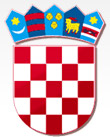 REPUBLIKA HRVATSKAKARLOVAČKA ŽUPANIJAOPĆINA RAKOVICAOPĆINSKO VIJEĆEKLASA: 400-04/23-01/01URBROJ: 2133-16-3-23-4Rakovica, 14. rujna 2023. godine	Na temelju članka 79., 80. i 88. Zakona o proračunu (''Narodne novine'', broj 144/21), Pravilnika o polugodišnjem i godišnjem izvještaju o izvršenju proračuna (''Narodne novine'', broj 85-1336/23) i članka 24. Statuta Općine Rakovica (''Službeni glasnik Općine Rakovica'', broj 11/20 - godina izdavanja VI, 11/21 – godina izdavanja VII, 12/21 - godina izdavanja VII, 7/22 – godina izdavanja VIII i 3/23), Općinsko vijeće Općine Rakovica na 20. sjednici održanoj 14. rujna 2023. godine donosi,POLUGODINJI IZVJEŠTAJ O IZVRŠENJU PRORAČUNA OPĆINE RAKOVICA,za razdoblje od 01.01.2022. do 30.06.2023. godinuČlanak. 1.	Donosi se Polugodišnji izvještaj o izvršenju Proračuna Općine Rakovica za razdoblje od 01.01.2023. do 30.06.2023. godine. Opći dio Polugodišnjeg izvještaja o izvršenju Proračuna Općine Rakovica za 2023. godinu sastoji se od Računa prihoda i rashoda na razini odjeljka ekonomske klasifikacije, koji su iskazani u tablicama prema ekonomskoj klasifikaciji, izvorima financiranja i prema funkcijskoj klasifikaciji. Posebni dio Polugodišnjeg izvještaja o izvršenju Proračuna Općine Rakovica za 2023. godinu  iskazan je u tablicama po organizacijskoj i programskoj klasifikaciji.	Proračuna Općine Rakovica za 2023. godinu , ostvaren je kako slijedi: I. OPĆI DIOII. POSEBNI DIOČlanak 2.Obrazloženje ostvarenih prihoda i primitaka te rashoda i izdataka, Izvještaj o zaduživanju na domaćem i stranom tržištu novca i kapitala,Izvještaj o korištenju proračunske zalihe, Izvještaj o danim državnim jamstvima i izdacima po državnim jamstvima, sastavni su dio polugodišnjegizvještaja o izvršenju Proračuna Općine Rakovica za razdoblje od 01.01.2023. do 30.06.2023.Članak 3.Polugodišnji izvještaj o izvršenju Proračuna Općine Rakovica, objaviti će se na mrežnim stranicama Općine Rakovica i u službenom glasilute stupa na snagu osmi dan od dana objave u službenom glasilu.Predsjednik općinskog vijeća  													      Zoran Luketić, bacc.oec.Izvještaj o izvršenju proračunaZa razdoblje od 01.01.2023. do 30.06.2023.Izvještaj o izvršenju proračunaZa razdoblje od 01.01.2023. do 30.06.2023.Izvještaj o izvršenju proračunaZa razdoblje od 01.01.2023. do 30.06.2023.Izvještaj o izvršenju proračunaZa razdoblje od 01.01.2023. do 30.06.2023.Izvještaj o izvršenju proračunaZa razdoblje od 01.01.2023. do 30.06.2023.Izvještaj o izvršenju proračunaZa razdoblje od 01.01.2023. do 30.06.2023.Izvještaj o izvršenju proračunaZa razdoblje od 01.01.2023. do 30.06.2023.Račun / opisIzvršenje 2022. €Izvorni plan 2023. €Tekući plan 2023. €Izvršenje 2023. €Indeks  4/1Indeks  4/3A. RAČUN PRIHODA I RASHODA1234566 Prihodi poslovanja1.267.949,233.216.212,003.216.212,001.203.528,0794,92%37,42%7 Prihodi od prodaje nefinancijske imovine153,7242.471,0042.471,00153,72100,00%0,36% UKUPNI PRIHODI1.268.102,953.258.683,003.258.683,001.203.681,7994,92%36,94%3 Rashodi poslovanja622.708,202.339.622,002.339.622,00671.308,94107,80%28,69%4 Rashodi za nabavu nefinancijske imovine309.477,271.781.756,001.781.756,00173.252,1655,98%9,72% UKUPNI RASHODI932.185,474.121.378,004.121.378,00844.561,1090,60%20,49% VIŠAK / MANJAK335.917,48-862.695,00-862.695,00359.120,69106,91%-41,63%B. RAČUN ZADUŽIVANJA / FINANCIRANJA8 Primici od financijske imovine i zaduživanja0,000,000,000,005 Izdaci za financijsku imovinu i otplate zajmova0,000,000,000,00 NETO ZADUŽIVANJE0,000,000,000,000,00%0,00% UKUPNI DONOS VIŠKA / MANJKA IZ PRETHODNE(IH) GODINA0,000,000,000,00 VIŠAK / MANJAK IZ PRETHODNE(IH) GODINE KOJI ĆE SE POKRITI / RASPOREDITI0,00862.695,00862.695,000,000,00%0,00%VIŠAK / MANJAK + NETO ZADUŽIVANJE / FINANCIRANJE + KORIŠTENO U PRETHODNIM GODINAMA REZULTAT GODINE335.917,480,000,00359.120,69106,91%0,00%Prihodi i rashodi prema ekonomskoj klasifikacijiZa razdoblje od 01.01.2023. do 30.06.2023.Prihodi i rashodi prema ekonomskoj klasifikacijiZa razdoblje od 01.01.2023. do 30.06.2023.Prihodi i rashodi prema ekonomskoj klasifikacijiZa razdoblje od 01.01.2023. do 30.06.2023.Prihodi i rashodi prema ekonomskoj klasifikacijiZa razdoblje od 01.01.2023. do 30.06.2023.Prihodi i rashodi prema ekonomskoj klasifikacijiZa razdoblje od 01.01.2023. do 30.06.2023.Prihodi i rashodi prema ekonomskoj klasifikacijiZa razdoblje od 01.01.2023. do 30.06.2023.Prihodi i rashodi prema ekonomskoj klasifikacijiZa razdoblje od 01.01.2023. do 30.06.2023.Račun / opisIzvršenje 2022. €Izvorni plan 2023. €Tekući plan 2023. €Izvršenje 2023. €Indeks  4/1Indeks  4/3A. RAČUN PRIHODA I RASHODA1234566 Prihodi poslovanja1.267.949,233.216.212,003.216.212,001.203.528,0794,92%37,42%61 Prihodi od poreza413.381,661.375.899,001.375.899,00451.148,38109,14%32,79%611 Porez i prirez na dohodak364.086,22401.927,02110,39%0,00%6111 Porez i prirez na dohodak od nesamostalnog rada364.086,22401.927,02110,39%0,00%613 Porezi na imovinu40.394,5535.566,3388,05%0,00%6131 Stalni porezi na nepokretnu imovinu (zemlju, zgrade, kuće i ostalo)10.709,107.714,4972,04%0,00%6134 Povremeni porezi na imovinu29.685,4627.851,8493,82%0,00%614 Porezi na robu i usluge8.900,8813.655,03153,41%0,00%6142 Porez na promet8.886,7113.688,46154,03%0,00%6145 Porezi na korištenje dobara ili izvođenje aktivnosti14,17-33,43-235,92%0,00%63 Pomoći iz inozemstva i od subjekata unutar općeg proračuna503.701,461.028.703,001.028.703,00214.189,1242,52%20,82%633 Pomoći proračunu iz drugih proračuna203.584,71133.651,5265,65%0,00%6331 Tekuće pomoći proračunu iz drugih proračuna97.388,14133.651,52137,24%0,00%6332 Kapitalne pomoći proračunu iz drugih proračuna106.196,570,00%0,00%634 Pomoći od izvanproračunskih korisnika52.009,0949.183,1694,57%0,00%6341 Tekuće pomoći od izvanproračunskih korisnika21.359,550,00%0,00%6342 Kapitalne pomoći od izvanproračunskih korisnika52.009,0927.823,6153,50%0,00%638 Pomoći iz državnog proračuna temeljem prijenosa EU sredstava248.107,6631.354,4412,64%0,00%6381 Tekuće pomoći iz državnog proračuna temeljem prijenosa EU sredstava31.354,440,00%0,00%6382 Kapitalne pomoći iz državnog proračuna temeljem prijenosa EU sredstava248.107,660,00%0,00%64 Prihodi od imovine51.726,9790.662,0090.662,0028.965,7656,00%31,95%641 Prihodi od financijske imovine1.092,73486,0944,48%0,00%6413 Kamate na oročena sredstva i depozite po viđenju7,196,0383,87%0,00%6414 Prihodi od zateznih kamata1.085,53480,0644,22%0,00%642 Prihodi od nefinancijske imovine50.634,2428.479,6756,25%0,00%6421 Naknade za koncesije132,720,00%0,00%6422 Prihodi od zakupa i iznajmljivanja imovine20.005,888.642,2843,20%0,00%6423 Naknada za korištenje nefinancijske imovine30.419,3119.520,0064,17%0,00%6429 Ostali prihodi od nefinancijske imovine                                                             209,05184,6788,34%0,00%65 Prihodi od upravnih i administrativnih pristojbi, pristojbi po posebnim propisima i naknada285.819,51685.777,00685.777,00498.287,62174,34%72,66%651 Upravne i administrativne pristojbe8.282,019.976,72120,46%0,00%6513 Ostale upravne pristojbe i naknade26,8743,55162,08%0,00%6514 Ostale pristojbe i naknade8.255,149.933,17120,33%0,00%652 Prihodi po posebnim propisima6.577,8523.999,89364,86%0,00%6521 Prihodi državne uprave826,300,00%0,00%6522 Prihodi vodnog gospodarstva346,49432,93124,95%0,00%6524 Doprinosi za šume5.405,0623.566,96436,02%0,00%653 Komunalni doprinosi i naknade                                                                       270.959,65464.311,01171,36%0,00%6531 Komunalni doprinosi                                                                                 12.010,09223.634,191862,05%0,00%6532 Komunalne naknade                                                                                   258.949,56240.676,8292,94%0,00%66 Prihodi od prodaje proizvoda i robe te pruženih usluga i prihodi od donacija12.542,8232.915,0032.915,009.385,3174,83%28,51%661 Prihodi od prodaje proizvoda i robe te pruženih usluga12.542,829.385,3174,83%0,00%6615 Prihodi od pruženih usluga                                                                          12.542,829.385,3174,83%0,00%68 Kazne, upravne mjere i ostali prihodi                                                               776,812.256,002.256,001.551,88199,78%68,79%683 Ostali prihodi                                                                                      776,811.551,88199,78%0,00%6831 Ostali prihodi                                                                                      776,811.551,88199,78%0,00%7 Prihodi od prodaje nefinancijske imovine153,7242.471,0042.471,00153,72100,00%0,36%71 Prihodi od prodaje neproizvedene dugotrajne imovine153,7229.199,0029.199,00153,72100,00%0,53%711 Prihodi od prodaje materijalne imovine - prirodnih bogatstava153,72153,72100,00%0,00%7111 Zemljište153,72153,72100,00%0,00%72 Prihodi od prodaje proizvedene dugotrajne imovine13.272,0013.272,000,00%0,00%3 Rashodi poslovanja622.708,202.339.622,002.339.622,00671.308,94107,80%28,69%31 Rashodi za zaposlene96.547,22326.735,00326.735,00128.726,07133,33%39,40%311 Plaće (Bruto)70.577,20100.255,27142,05%0,00%3111 Plaće za redovan rad70.117,9799.723,08142,22%0,00%3113 Plaće za prekovremeni rad459,23532,19115,89%0,00%312 Ostali rashodi za zaposlene16.499,2714.671,1288,92%0,00%3121 Ostali rashodi za zaposlene16.499,2714.671,1288,92%0,00%313 Doprinosi na plaće9.470,7413.799,68145,71%0,00%3132 Doprinosi za obvezno zdravstveno osiguranje                                                         9.470,7413.799,68145,71%0,00%32 Materijalni rashodi217.040,551.032.508,001.032.508,00270.468,98124,62%26,20%321 Naknade troškova zaposlenima4.085,627.667,44187,67%0,00%3211 Službena putovanja692,631.508,11217,74%0,00%3212 Naknade za prijevoz, za rad na terenu i odvojeni život2.395,915.579,09232,86%0,00%3213 Stručno usavršavanje zaposlenika997,08580,2458,19%0,00%322 Rashodi za materijal i energiju15.149,8720.592,95135,93%0,00%3221 Uredski materijal i ostali materijalni rashodi2.730,486.256,95229,15%0,00%3223 Energija11.401,4812.610,81110,61%0,00%3224 Materijal i dijelovi za tekuće i investicijsko održavanje204,50512,69250,70%0,00%3225 Sitni inventar i auto gume597,781.212,50202,83%0,00%3227 Službena, radna i zaštitna odjeća i obuća                                                           215,620,00%0,00%323 Rashodi za usluge171.454,33224.685,94131,05%0,00%3231 Usluge telefona, pošte i prijevoza5.420,764.013,8274,05%0,00%3232 Usluge tekućeg i investicijskog održavanja49.111,9954.353,61110,67%0,00%3233 Usluge promidžbe i informiranja2.042,214.284,07209,78%0,00%3234 Komunalne usluge41.502,0768.042,89163,95%0,00%3235 Zakupnine i najamnine33.302,8953.723,64161,32%0,00%3236 Zdravstvene i veterinarske usluge7.916,428.228,83103,95%0,00%3237 Intelektualne i osobne usluge16.765,4412.048,4971,87%0,00%3238 Računalne usluge6.989,1412.247,14175,23%0,00%3239 Ostale usluge8.403,427.743,4592,15%0,00%324 Naknade troškova osobama izvan radnog odnosa                                                        8.656,810,00%0,00%3241 Naknade troškova osobama izvan radnog odnosa                                                        8.656,810,00%0,00%329 Ostali nespomenuti rashodi poslovanja17.693,9217.522,6599,03%0,00%3291 Naknade za rad predstavničkih i izvršnih tijela, povjerenstava i slično4.606,316.147,32133,45%0,00%3292 Premije osiguranja2.346,034.427,04188,70%0,00%3293 Reprezentacija1.593,303.254,40204,26%0,00%3294 Članarine i norme1.812,271.592,5287,87%0,00%3295 Pristojbe i naknade                                                                                 632,55428,2467,70%0,00%3299 Ostali nespomenuti rashodi poslovanja6.703,451.673,1324,96%0,00%34 Financijski rashodi1.581,556.106,006.106,001.764,28111,55%28,89%343 Ostali financijski rashodi1.581,551.764,28111,55%0,00%3431 Bankarske usluge i usluge platnog prometa1.581,551.726,34109,15%0,00%3433 Zatezne kamate37,940,00%0,00%35 Subvencije54.216,0054.216,0019.908,420,00%36,72%351 Subvencije trgovačkim društvima u javnom sektoru19.908,420,00%0,00%3512 Subvencije trgovačkim društvima u javnom sektoru19.908,420,00%0,00%36 Pomoći dane u inozemstvo i unutar općeg proračuna4.510,2215.530,0015.530,003.515,3777,94%22,64%363 Pomoći unutar općeg proračuna1.367,361.815,71132,79%0,00%3631 Tekuće pomoći unutar općeg proračuna1.367,361.815,71132,79%0,00%366 Pomoći proračunskim korisnicima drugih proračuna3.142,861.699,6654,08%0,00%3661 Tekuće pomoći proračunskim korisnicima drugih proračuna1.990,841.699,6685,37%0,00%3662 Kapitalne pomoći proračunskim korisnicima drugih proračuna1.152,020,00%0,00%37 Naknade građanima i kućanstvima na temelju osiguranja i druge naknade111.049,91402.716,00402.716,00133.070,78119,83%33,04%372 Ostale naknade građanima i kućanstvima iz proračuna111.049,91133.070,78119,83%0,00%3721 Naknade građanima i kućanstvima u novcu96.125,00111.049,48115,53%0,00%3722 Naknade građanima i kućanstvima u naravi14.924,9122.021,30147,55%0,00%38 Ostali rashodi191.978,76501.811,00501.811,00113.855,0459,31%22,69%381 Tekuće donacije89.782,19107.219,04119,42%0,00%3811 Tekuće donacije u novcu89.782,19107.219,04119,42%0,00%386 Kapitalne pomoći102.196,566.636,006,49%0,00%3861 Kapitalne pomoći kreditnim i ostalim financijskim institucijama te trgovačkim društvima u javnom sektoru102.196,566.636,006,49%0,00%4 Rashodi za nabavu nefinancijske imovine309.477,271.781.756,001.781.756,00173.252,1655,98%9,72%41 Rashodi za nabavu neproizvedene dugotrajne imovine33.314,0033.314,000,00%0,00%42 Rashodi za nabavu proizvedene dugotrajne imovine86.281,391.321.341,001.321.341,00133.926,68155,22%10,14%422 Postrojenja i oprema64.597,805.706,488,83%0,00%4221 Uredska oprema i namještaj1.086,885.706,48525,03%0,00%4227 Uređaji, strojevi i oprema za ostale namjene63.510,920,00%0,00%423 Prijevozna sredstva60.780,410,00%0,00%4231 Prijevozna sredstva u cestovnom prometu60.780,410,00%0,00%426 Nematerijalna proizvedena imovina21.683,5967.439,79311,02%0,00%4262 Ulaganja u računalne programe1.576,080,00%0,00%4263 Umjetnička, literarna i znanstvena djela15.511,980,00%0,00%4264 Ostala nematerijalna proizvedena imovina20.107,5151.927,81258,25%0,00%45 Rashodi za dodatna ulaganja na nefinancijskoj imovini223.195,88427.101,00427.101,0039.325,4817,62%9,21%451 Dodatna ulaganja na građevinskim objektima223.195,8839.325,4817,62%0,00%4511 Dodatna ulaganja na građevinskim objektima223.195,8839.325,4817,62%0,00%Prihodi i rashodi prema izvorimaPrihodi i rashodi prema izvorimaPrihodi i rashodi prema izvorimaPrihodi i rashodi prema izvorimaPrihodi i rashodi prema izvorimaPrihodi i rashodi prema izvorimaPrihodi i rashodi prema izvorimaZa razdoblje od 01.01.2023. do 30.06.2023.Za razdoblje od 01.01.2023. do 30.06.2023.Za razdoblje od 01.01.2023. do 30.06.2023.Za razdoblje od 01.01.2023. do 30.06.2023.Za razdoblje od 01.01.2023. do 30.06.2023.Za razdoblje od 01.01.2023. do 30.06.2023.Za razdoblje od 01.01.2023. do 30.06.2023.Račun / opisIzvršenje 2022. €Izvorni plan 2023. €Tekući plan plan 2023. €Izvršenje 2023. €Indeks  4/1Indeks  4/3PRIHODI I RASHODI PREMA IZVORIMA FINANCIRANJA123456 SVEUKUPNI PRIHODI1.268.102,953.258.683,003.258.683,001.203.681,7994,92%36,94%Izvor 1. OPĆI PRIHODI I PRIMICI - TEKUĆI465.701,251.463.628,001.463.628,00481.390,88103,37%32,89%Izvor 1.1. OPĆI PRIHODI I PRIMICI - POREZI413.381,661.375.899,001.375.899,00451.148,38109,14%32,79%Izvor 1.2. OPĆI PRIHODI I PRIMICI - PRIHOD OD FINANCIJSKE IMOVINE1.092,736.238,006.238,00486,0944,48%7,79%Izvor 1.3. OPĆI PRIHODI I PRIMICI - PRIHOD OD NEFINANCIJSKE IMOVINE50.423,1977.310,0077.310,0026.772,4853,10%34,63%Izvor 1.4. OPĆI PRIHODI I PRIMICI- ADMIN., UPRAVNE I DR. PRISTOJBE 26,87531,00531,0043,55162,08%8,20%Izvor 1.5. OPĆI PRIHODI I PRIMICI - PRIHOD OD KAZNI929,00929,000,00%0,00%Izvor 1.7. OSTALI  PRIHODI776,811.327,001.327,001.551,88199,78%116,95%Izvor 1.9. EKSPLOATACIJA MINERALNIH SIROVINA1.394,001.394,001.388,500,00%99,61%Izvor 4. PRIHODI ZA POSEBNE NAMJENE298.546,52717.511,00717.511,00507.948,07170,14%70,79%Izvor 4.1. PRIHOD OD SPOMENIČKE RENTE2,0013,0013,001,3065,00%10,00%Izvor 4.2. KOMUNALNA  NAKNADA258.949,56548.808,00548.808,00240.676,8292,94%43,85%Izvor 4.3. KOMUNALNI DOPRINOS12.010,0943.799,0043.799,00223.634,191862,05%510,59%Izvor 4.4. ŠUMSKI DOPRINOS5.405,0623.890,0023.890,0023.566,96436,02%98,65%Izvor 4.5. VODNI DOPRINOS346,491.991,001.991,00432,93124,95%21,74%Izvor 4.7. PRIHOD OD NAKNADE ZA UREĐENJE VODA12.542,8226.545,0026.545,009.385,3174,83%35,36%Izvor 4.8. PRIHOD OD KONCESIJA4.645,004.645,00132,720,00%2,86%Izvor 4.9. PRIHOD OD NAKNADE ZA  PROMJENU POLJ.ZEMLJ.U GRAĐEVINSKO826,30398,00398,000,00%0,00%Izvor 4.A. PRIHOD OD TURISTIČKE PRISTOJBE8.255,1451.761,0051.761,009.933,17120,33%19,19%Izvor 4.B. PRIHOD OD PRODAJE ULAZNICA U NP PLITVIČKA JEZERA13.272,0013.272,000,00%0,00%Izvor 4.G. PRIHOD OD REFUNDACIJE ŠTETE1.327,001.327,000,00%0,00%Izvor 4.J. NAKNADA ZA LEGALIZACIJU209,051.062,001.062,00184,6788,34%17,39%Izvor 5. POMOĆI503.701,461.028.703,001.028.703,00214.189,1242,52%20,82%Izvor 5.2. POMOĆI IZ OPĆINSKOG PRORAČUNA2.654,002.654,000,00%0,00%Izvor 5.4. POMOĆI IZ ŽUPANIJSKOG PRORAČUNA9.290,009.290,002.816,000,00%30,31%Izvor 5.5. POMOĆI IZ DRŽAVNOG PRORAČUNA203.584,71484.437,00484.437,00130.835,5264,27%27,01%Izvor 5.6. POMOĆI OD IZVANPRORAČUNSKOG KORISNIKA52.009,09160.264,00160.264,0049.183,1694,57%30,69%Izvor 5.8. SREDSTVA POMOĆI IZ EU248.107,66372.058,00372.058,0031.354,4412,64%8,43%Izvor 6. DONACIJE7.697,007.697,000,00%0,00%Izvor 6.1. KAPITALNE DONACIJE OD FIZIČKIH OSOBA 6.370,006.370,000,00%0,00%Izvor 6.6. OSTALE DONACIJE1.327,001.327,000,00%0,00%Izvor 7. PRIHOD OD PRODAJE NEFINANCIJSKE IMOVINE153,7241.144,0041.144,00153,72100,00%0,37%Izvor 7.1. PRIHOD OD PRODAJE POLJOPRIVREDNOG ZEMLJIŠTA153,7210.618,0010.618,00153,72100,00%1,45%Izvor 7.2. PRIHOD OD PRODAJE GRAĐEVINSKOG ZEMLJIŠTA18.581,0018.581,000,00%0,00%Izvor 7.3. PRIHOD OD PRODAJE GRAĐEVINSKOG OBJEKATA 11.945,0011.945,000,00%0,00% SVEUKUPNI RASHODI932.185,474.121.378,004.121.378,00844.561,1090,60%20,49%Izvor 1. OPĆI PRIHODI I PRIMICI - TEKUĆI348.512,411.463.628,001.463.628,00439.863,71126,21%30,05%Izvor 1.1. OPĆI PRIHODI I PRIMICI - POREZI343.744,831.375.899,001.375.899,00415.505,37120,88%30,20%Izvor 1.2. OPĆI PRIHODI I PRIMICI - PRIHOD OD FINANCIJSKE IMOVINE1.810,856.238,006.238,00619,3834,20%9,93%Izvor 1.3. OPĆI PRIHODI I PRIMICI - PRIHOD OD NEFINANCIJSKE IMOVINE2.956,7377.310,0077.310,0023.738,96802,88%30,71%Izvor 1.4. OPĆI PRIHODI I PRIMICI- ADMIN., UPRAVNE I DR. PRISTOJBE 531,00531,000,00%0,00%Izvor 1.5. OPĆI PRIHODI I PRIMICI - PRIHOD OD KAZNI929,00929,000,00%0,00%Izvor 1.7. OSTALI  PRIHODI1.327,001.327,000,00%0,00%Izvor 1.9. EKSPLOATACIJA MINERALNIH SIROVINA1.394,001.394,000,00%0,00%Izvor 4. PRIHODI ZA POSEBNE NAMJENE380.967,601.580.206,001.580.206,00248.324,3165,18%15,71%Izvor 4.1. PRIHOD OD SPOMENIČKE RENTE13,0013,000,00%0,00%Izvor 4.2. KOMUNALNA  NAKNADA103.274,19548.808,00548.808,0072.397,6870,10%13,19%Izvor 4.3. KOMUNALNI DOPRINOS2.222,6543.799,0043.799,000,00%0,00%Izvor 4.4. ŠUMSKI DOPRINOS23.890,0023.890,000,00%0,00%Izvor 4.5. VODNI DOPRINOS1.991,001.991,001.113,530,00%55,93%Izvor 4.6. PRENESENA SREDSTVA IZ PRETHODNE GODINE274.098,12862.695,00862.695,00174.813,1063,78%20,26%Izvor 4.7. PRIHOD OD NAKNADE ZA UREĐENJE VODA1.372,6526.545,0026.545,000,00%0,00%Izvor 4.8. PRIHOD OD KONCESIJA4.645,004.645,000,00%0,00%Izvor 4.9. PRIHOD OD NAKNADE ZA  PROMJENU POLJ.ZEMLJ.U GRAĐEVINSKO398,00398,000,00%0,00%Izvor 4.A. PRIHOD OD TURISTIČKE PRISTOJBE51.761,0051.761,000,00%0,00%Izvor 4.B. PRIHOD OD PRODAJE ULAZNICA U NP PLITVIČKA JEZERA13.272,0013.272,000,00%0,00%Izvor 4.G. PRIHOD OD REFUNDACIJE ŠTETE1.327,001.327,000,00%0,00%Izvor 4.J. NAKNADA ZA LEGALIZACIJU1.062,001.062,000,00%0,00%Izvor 5. POMOĆI202.705,461.028.703,001.028.703,00156.373,0877,14%15,20%Izvor 5.2. POMOĆI IZ OPĆINSKOG PRORAČUNA2.654,002.654,000,00%0,00%Izvor 5.4. POMOĆI IZ ŽUPANIJSKOG PRORAČUNA9.290,009.290,000,00%0,00%Izvor 5.5. POMOĆI IZ DRŽAVNOG PRORAČUNA43.371,73484.437,00484.437,00122.502,38282,45%25,29%Izvor 5.6. POMOĆI OD IZVANPRORAČUNSKOG KORISNIKA50.501,03160.264,00160.264,000,00%0,00%Izvor 5.8. SREDSTVA POMOĆI IZ EU108.832,70372.058,00372.058,0033.870,7031,12%9,10%Izvor 6. DONACIJE7.697,007.697,000,00%0,00%Izvor 6.1. KAPITALNE DONACIJE OD FIZIČKIH OSOBA 6.370,006.370,000,00%0,00%Izvor 6.6. OSTALE DONACIJE1.327,001.327,000,00%0,00%Izvor 7. PRIHOD OD PRODAJE NEFINANCIJSKE IMOVINE41.144,0041.144,000,00%0,00%Izvor 7.1. PRIHOD OD PRODAJE POLJOPRIVREDNOG ZEMLJIŠTA10.618,0010.618,000,00%0,00%Izvor 7.2. PRIHOD OD PRODAJE GRAĐEVINSKOG ZEMLJIŠTA18.581,0018.581,000,00%0,00%Izvor 7.3. PRIHOD OD PRODAJE GRAĐEVINSKOG OBJEKATA 11.945,0011.945,000,00%0,00%Rashodi prema funkcijskoj klasifikacijiRashodi prema funkcijskoj klasifikacijiRashodi prema funkcijskoj klasifikacijiRashodi prema funkcijskoj klasifikacijiRashodi prema funkcijskoj klasifikacijiRashodi prema funkcijskoj klasifikacijiRashodi prema funkcijskoj klasifikacijiZa razdoblje od 01.01.2023. do 30.06.2023.Za razdoblje od 01.01.2023. do 30.06.2023.Za razdoblje od 01.01.2023. do 30.06.2023.Za razdoblje od 01.01.2023. do 30.06.2023.Za razdoblje od 01.01.2023. do 30.06.2023.Za razdoblje od 01.01.2023. do 30.06.2023.Za razdoblje od 01.01.2023. do 30.06.2023.Račun/OpisIzvršenje 2022 €Izvorni plan 2023 €Tekući plan 2023 €Izvršenje 2023 €Indeks 4/1Indeks 4/3123456Funkcijska klasifikacija  SVEUKUPNI RASHODI932.384,554.121.378,004.121.378,00844.561,1090,58%20,49%Funkcijska klasifikacija 01 Opće javne usluge187.423,72723.236,00723.236,00206.854,10110,37%28,60%Funkcijska klasifikacija 011 Izvršna  i zakonodavna tijela187.423,72170.260,00170.260,0069.095,0136,87%40,58%Funkcijska klasifikacija 016 Opće javne usluge koje nisu drugdje svrstane552.976,00552.976,00137.759,0924,91%Funkcijska klasifikacija 03 Javni red i sigurnost20.597,0751.098,0051.098,0023.969,90116,38%46,91%Funkcijska klasifikacija 032 Usluge protupožarne zaštite20.597,0751.098,0051.098,0023.969,90116,38%46,91%Funkcijska klasifikacija 04 Ekonomski poslovi325.686,261.238.755,001.238.755,00274.914,9484,41%22,19%Funkcijska klasifikacija 042 Poljoprivreda, šumarstvo, ribarstvo i lov0,0066.561,0066.561,00Funkcijska klasifikacija 045 Promet271.269,91748.092,00748.092,00124.856,1246,03%16,69%Funkcijska klasifikacija 047 Ostale industrije53.089,12275.587,00275.587,0068.019,99128,12%24,68%Funkcijska klasifikacija 049 Ekonomski poslovi koji nisu drugdje svrstani1.327,23148.515,00148.515,0082.038,836181,21%55,24%Funkcijska klasifikacija 05 Zaštita okoliša66.226,27567.401,00567.401,007.815,7311,80%1,38%Funkcijska klasifikacija 051 Gospodarenje otpadom63.126,29371.624,00371.624,00Funkcijska klasifikacija 052 Gospodarenje otpadnim vodama95.889,0095.889,001.113,531,16%Funkcijska klasifikacija 053 Smanjenje zagađivanja1.553,7694.910,0094.910,006.702,20431,35%7,06%Funkcijska klasifikacija 055 Istraživanje i razvoj: Zaštita okoliša2.721,002.721,00Funkcijska klasifikacija 056 Poslovi i usluge zaštite okoliša koji nisu drugdje svrstani1.546,222.257,002.257,00Funkcijska klasifikacija 06 Usluge unapređenja stanovanja i zajednice193.306,57712.760,00712.760,00134.698,3969,68%18,90%Funkcijska klasifikacija 061 Razvoj stanovanja66.362,0066.362,00Funkcijska klasifikacija 062 Razvoj zajednice20.107,51117.857,00117.857,0051.927,81258,25%44,06%Funkcijska klasifikacija 063 Opskrba vodom102.614,64111.487,00111.487,006.636,006,47%5,95%Funkcijska klasifikacija 064 Ulična rasvjeta37.755,99127.679,00127.679,0040.417,50107,05%31,66%Funkcijska klasifikacija 065 Istraživanje i razvoj stanovanja i komunalnih pogodnosti59.725,0059.725,00Funkcijska klasifikacija 066 Rashodi vezani za stanovanje i kom. pogodnosti koji nisu drugdje svrstani32.828,44229.650,00229.650,0035.717,08108,80%15,55%Funkcijska klasifikacija 08 Rekreacija, kultura i religija24.752,80373.626,00373.626,0015.907,6564,27%4,26%Funkcijska klasifikacija 081 Službe rekreacije i sporta7.200,21214.877,00214.877,008.798,78122,20%4,09%Funkcijska klasifikacija 082 Službe kulture129.682,00129.682,00Funkcijska klasifikacija 084 Religijske i druge službe zajednice5.740,2618.185,0018.185,005.577,6297,17%30,67%Funkcijska klasifikacija 086 Rashodi za rekreaciju, kulturu i religiju koji nisu drugdje svrstani11.812,3310.882,0010.882,001.531,2512,96%14,07%Funkcijska klasifikacija 09 Obrazovanje111.100,33324.410,00324.410,00132.859,02119,58%40,95%Funkcijska klasifikacija 091 Predškolsko i osnovno obrazovanje96.240,46291.629,00291.629,00111.114,04115,45%38,10%Funkcijska klasifikacija 092 Srednjoškolsko  obrazovanje6.232,8914.200,0014.200,0010.729,22172,14%75,56%Funkcijska klasifikacija 094 Visoka naobrazba8.626,9818.581,0018.581,0011.015,76127,69%59,29%Funkcijska klasifikacija 10 Socijalna zaštita3.291,53130.092,00130.092,0047.541,371444,35%36,54%Funkcijska klasifikacija 101 Bolest i invaliditet4.778,004.778,00Funkcijska klasifikacija 104 Obitelj i djeca2.654,467.300,007.300,001.327,2550,00%18,18%Funkcijska klasifikacija 106 Stanovanje664,00664,00Funkcijska klasifikacija 107 Socijalna pomoć stanovništvu koje nije obuhvaćeno redovnim socijalnim programima305,2619.112,0019.112,00Funkcijska klasifikacija 109 Aktivnosti socijalne zaštite koje nisu drugdje svrstane331,8198.238,0098.238,0046.214,1213927,89%47,04%Izvršenje po organizacijskoj klasifikacijiIzvršenje po organizacijskoj klasifikacijiIzvršenje po organizacijskoj klasifikacijiIzvršenje po organizacijskoj klasifikacijiIzvršenje po organizacijskoj klasifikacijiIzvršenje po organizacijskoj klasifikacijiIzvršenje po organizacijskoj klasifikacijiZa razdoblje od 01.01.2023. do 30.06.2023.Za razdoblje od 01.01.2023. do 30.06.2023.Za razdoblje od 01.01.2023. do 30.06.2023.Za razdoblje od 01.01.2023. do 30.06.2023.Za razdoblje od 01.01.2023. do 30.06.2023.Za razdoblje od 01.01.2023. do 30.06.2023.Za razdoblje od 01.01.2023. do 30.06.2023.RGPRGPOpisIzvorni plan 2023 €Tekući plan 2023 €Izvršenje 2023 €Indeks 3/21234UKUPNO RASHODI I IZDATCI4.121.378,004.121.378,00844.561,1020,49%Razdjel001PREDSTAVNIČKA TIJELA26.295,0026.295,007.706,0329,31%Glava00101PREDSTAVNIČKA TIJELA26.295,0026.295,007.706,0329,31%Razdjel002IZVRŠNA TIJELA105.490,00105.490,0040.898,4438,77%Glava00201IZVRŠNA TIJELA105.490,00105.490,0040.898,4438,77%Razdjel005JEDINSTVENI UPRAVNI ODJEL3.989.593,003.989.593,00795.956,6319,95%Glava00501JEDINSTVENI UPRAVNI ODJEL3.989.593,003.989.593,00795.956,6319,95%Izvršenje po programskoj klasifikacijiIzvršenje po programskoj klasifikacijiIzvršenje po programskoj klasifikacijiIzvršenje po programskoj klasifikacijiIzvršenje po programskoj klasifikacijiIzvršenje po programskoj klasifikacijiIzvršenje po programskoj klasifikacijiZa razdoblje od 01.01.2023. do 30.06.2023.Za razdoblje od 01.01.2023. do 30.06.2023.Za razdoblje od 01.01.2023. do 30.06.2023.Za razdoblje od 01.01.2023. do 30.06.2023.Za razdoblje od 01.01.2023. do 30.06.2023.Za razdoblje od 01.01.2023. do 30.06.2023.Za razdoblje od 01.01.2023. do 30.06.2023.Organizacijska klasifikacijaOrganizacijska klasifikacijaIzvoriIzvoriFunkcijskaProjekt/AktivnostVRSTA RASHODA I IZDATAKAIzvorni plan 2023 €Tekući plan 2023 €Izvršenje 2023 €Indeks 3/2Indeks 3/212344UKUPNO RASHODI I IZDATCIUKUPNO RASHODI I IZDATCI4.121.378,004.121.378,00844.561,1020,49%20,49%RAZDJEL 001 PREDSTAVNIČKA TIJELARAZDJEL 001 PREDSTAVNIČKA TIJELA26.295,0026.295,007.706,0329,31%29,31%GLAVA 00101 PREDSTAVNIČKA TIJELAGLAVA 00101 PREDSTAVNIČKA TIJELA26.295,0026.295,007.706,0329,31%29,31%Izvor 1. OPĆI PRIHODI I PRIMICI - TEKUĆIIzvor 1. OPĆI PRIHODI I PRIMICI - TEKUĆI22.975,0022.975,007.531,0332,78%32,78%Izvor 1.1. OPĆI PRIHODI I PRIMICI - POREZIIzvor 1.1. OPĆI PRIHODI I PRIMICI - POREZI22.975,0022.975,007.531,0332,78%32,78%Izvor 4. PRIHODI ZA POSEBNE NAMJENEIzvor 4. PRIHODI ZA POSEBNE NAMJENE2.656,002.656,00175,006,59%6,59%Izvor 4.2. KOMUNALNA  NAKNADAIzvor 4.2. KOMUNALNA  NAKNADA2.656,002.656,00175,006,59%6,59%Izvor 5. POMOĆIIzvor 5. POMOĆI664,00664,000,000,00%0,00%Izvor 5.4. POMOĆI IZ ŽUPANIJSKOG PRORAČUNAIzvor 5.4. POMOĆI IZ ŽUPANIJSKOG PRORAČUNA664,00664,000,000,00%0,00%1001Program: OPĆINSKO VIJEĆE15.263,0015.263,002.583,6616,93%16,93%0111A100001Aktivnost: TROŠKOVI RADA OPĆINKOG VIJEĆA15.263,0015.263,002.583,6616,93%16,93%Izvor 1. OPĆI PRIHODI I PRIMICI - TEKUĆIIzvor 1. OPĆI PRIHODI I PRIMICI - TEKUĆI15.263,0015.263,002.583,6616,93%16,93%Izvor 1.1. OPĆI PRIHODI I PRIMICI - POREZIIzvor 1.1. OPĆI PRIHODI I PRIMICI - POREZI15.263,0015.263,002.583,6616,93%16,93%3Rashodi poslovanja15.263,0015.263,002.583,6616,93%16,93%32Materijalni rashodi15.263,0015.263,002.583,6616,93%16,93%329Ostali nespomenuti rashodi poslovanja2.583,663291Naknade za rad predstavničkih i izvršnih tijela, povjerenstava i slično2.505,173293Reprezentacija78,493299Ostali nespomenuti rashodi poslovanja0,001002Program: ODBORI I POVJERENSTVA2.654,002.654,00202,157,62%7,62%0111A100001Aktivnost: TROŠKOVI RADNIH TIJELA OPĆINSKOG VIJEĆA2.654,002.654,00202,157,62%7,62%Izvor 1. OPĆI PRIHODI I PRIMICI - TEKUĆIIzvor 1. OPĆI PRIHODI I PRIMICI - TEKUĆI2.654,002.654,00202,157,62%7,62%Izvor 1.1. OPĆI PRIHODI I PRIMICI - POREZIIzvor 1.1. OPĆI PRIHODI I PRIMICI - POREZI2.654,002.654,00202,157,62%7,62%3Rashodi poslovanja2.654,002.654,00202,157,62%7,62%32Materijalni rashodi2.654,002.654,00202,157,62%7,62%329Ostali nespomenuti rashodi poslovanja202,153291Naknade za rad predstavničkih i izvršnih tijela, povjerenstava i slično202,151003Program: POLITIČKE STRANKE3.332,003.332,004.501,90135,11%135,11%0840A100001Aktivnost: TEKUĆE DONACIJE POLITIČKIM STRANKAMA2.124,002.124,001.061,9050,00%50,00%Izvor 1. OPĆI PRIHODI I PRIMICI - TEKUĆIIzvor 1. OPĆI PRIHODI I PRIMICI - TEKUĆI2.124,002.124,001.061,9050,00%50,00%Izvor 1.1. OPĆI PRIHODI I PRIMICI - POREZIIzvor 1.1. OPĆI PRIHODI I PRIMICI - POREZI2.124,002.124,001.061,9050,00%50,00%3Rashodi poslovanja2.124,002.124,001.061,9050,00%50,00%38Ostali rashodi2.124,002.124,001.061,9050,00%50,00%381Tekuće donacije1.061,903811Tekuće donacije u novcu1.061,900160T100001Tekući projekt: IZBORI I REFERENDUMI1.208,001.208,003.440,00284,77%284,77%Izvor 1. OPĆI PRIHODI I PRIMICI - TEKUĆIIzvor 1. OPĆI PRIHODI I PRIMICI - TEKUĆI544,00544,003.440,00632,35%632,35%Izvor 1.1. OPĆI PRIHODI I PRIMICI - POREZIIzvor 1.1. OPĆI PRIHODI I PRIMICI - POREZI544,00544,003.440,00632,35%632,35%3Rashodi poslovanja544,00544,003.440,00632,35%632,35%32Materijalni rashodi411,00411,003.440,00836,98%836,98%323Rashodi za usluge0,003235Zakupnine i najamnine0,00329Ostali nespomenuti rashodi poslovanja3.440,003291Naknade za rad predstavničkih i izvršnih tijela, povjerenstava i slično3.440,003293Reprezentacija0,003299Ostali nespomenuti rashodi poslovanja0,0038Ostali rashodi133,00133,000,000,00%0,00%381Tekuće donacije0,003811Tekuće donacije u novcu0,00Izvor 5. POMOĆIIzvor 5. POMOĆI664,00664,000,000,00%0,00%Izvor 5.4. POMOĆI IZ ŽUPANIJSKOG PRORAČUNAIzvor 5.4. POMOĆI IZ ŽUPANIJSKOG PRORAČUNA664,00664,000,000,00%0,00%3Rashodi poslovanja664,00664,000,000,00%0,00%32Materijalni rashodi664,00664,000,000,00%0,00%329Ostali nespomenuti rashodi poslovanja0,003299Ostali nespomenuti rashodi poslovanja0,001004Program: MJESNI ODBORI4.780,004.780,00418,328,75%8,75%0111A100001Aktivnost: MJESNI ODBOR SELIŠTE DREŽNIČKO1.195,001.195,00308,0025,77%25,77%Izvor 1. OPĆI PRIHODI I PRIMICI - TEKUĆIIzvor 1. OPĆI PRIHODI I PRIMICI - TEKUĆI531,00531,00133,0025,05%25,05%Izvor 1.1. OPĆI PRIHODI I PRIMICI - POREZIIzvor 1.1. OPĆI PRIHODI I PRIMICI - POREZI531,00531,00133,0025,05%25,05%3Rashodi poslovanja531,00531,00133,0025,05%25,05%32Materijalni rashodi531,00531,00133,0025,05%25,05%322Rashodi za materijal i energiju0,003223Energija0,00329Ostali nespomenuti rashodi poslovanja133,003291Naknade za rad predstavničkih i izvršnih tijela, povjerenstava i slično0,003293Reprezentacija133,00Izvor 4. PRIHODI ZA POSEBNE NAMJENEIzvor 4. PRIHODI ZA POSEBNE NAMJENE664,00664,00175,0026,36%26,36%Izvor 4.2. KOMUNALNA  NAKNADAIzvor 4.2. KOMUNALNA  NAKNADA664,00664,00175,0026,36%26,36%3Rashodi poslovanja664,00664,00175,0026,36%26,36%32Materijalni rashodi664,00664,00175,0026,36%26,36%322Rashodi za materijal i energiju175,003224Materijal i dijelovi za tekuće i investicijsko održavanje175,000111A100002Aktivnost: MJESNI ODBOR RAKOVICA1.195,001.195,000,000,00%0,00%Izvor 1. OPĆI PRIHODI I PRIMICI - TEKUĆIIzvor 1. OPĆI PRIHODI I PRIMICI - TEKUĆI531,00531,000,000,00%0,00%Izvor 1.1. OPĆI PRIHODI I PRIMICI - POREZIIzvor 1.1. OPĆI PRIHODI I PRIMICI - POREZI531,00531,000,000,00%0,00%3Rashodi poslovanja531,00531,000,000,00%0,00%32Materijalni rashodi531,00531,000,000,00%0,00%322Rashodi za materijal i energiju0,003223Energija0,00329Ostali nespomenuti rashodi poslovanja0,003291Naknade za rad predstavničkih i izvršnih tijela, povjerenstava i slično0,003293Reprezentacija0,00Izvor 4. PRIHODI ZA POSEBNE NAMJENEIzvor 4. PRIHODI ZA POSEBNE NAMJENE664,00664,000,000,00%0,00%Izvor 4.2. KOMUNALNA  NAKNADAIzvor 4.2. KOMUNALNA  NAKNADA664,00664,000,000,00%0,00%3Rashodi poslovanja664,00664,000,000,00%0,00%32Materijalni rashodi664,00664,000,000,00%0,00%322Rashodi za materijal i energiju0,003224Materijal i dijelovi za tekuće i investicijsko održavanje0,000111A100003Aktivnost: MJESNI ODBOR ČATRNJA1.195,001.195,0033,002,76%2,76%Izvor 1. OPĆI PRIHODI I PRIMICI - TEKUĆIIzvor 1. OPĆI PRIHODI I PRIMICI - TEKUĆI531,00531,0033,006,21%6,21%Izvor 1.1. OPĆI PRIHODI I PRIMICI - POREZIIzvor 1.1. OPĆI PRIHODI I PRIMICI - POREZI531,00531,0033,006,21%6,21%3Rashodi poslovanja531,00531,0033,006,21%6,21%32Materijalni rashodi531,00531,0033,006,21%6,21%322Rashodi za materijal i energiju33,003223Energija33,00329Ostali nespomenuti rashodi poslovanja0,003291Naknade za rad predstavničkih i izvršnih tijela, povjerenstava i slično0,003293Reprezentacija0,00Izvor 4. PRIHODI ZA POSEBNE NAMJENEIzvor 4. PRIHODI ZA POSEBNE NAMJENE664,00664,000,000,00%0,00%Izvor 4.2. KOMUNALNA  NAKNADAIzvor 4.2. KOMUNALNA  NAKNADA664,00664,000,000,00%0,00%3Rashodi poslovanja664,00664,000,000,00%0,00%32Materijalni rashodi664,00664,000,000,00%0,00%322Rashodi za materijal i energiju0,003224Materijal i dijelovi za tekuće i investicijsko održavanje0,000111A100004Aktivnost: MJESNI ODBOR DREŽNIK GRAD1.195,001.195,0077,326,47%6,47%Izvor 1. OPĆI PRIHODI I PRIMICI - TEKUĆIIzvor 1. OPĆI PRIHODI I PRIMICI - TEKUĆI531,00531,0077,3214,56%14,56%Izvor 1.1. OPĆI PRIHODI I PRIMICI - POREZIIzvor 1.1. OPĆI PRIHODI I PRIMICI - POREZI531,00531,0077,3214,56%14,56%3Rashodi poslovanja531,00531,0077,3214,56%14,56%32Materijalni rashodi531,00531,0077,3214,56%14,56%322Rashodi za materijal i energiju0,003223Energija0,00329Ostali nespomenuti rashodi poslovanja77,323291Naknade za rad predstavničkih i izvršnih tijela, povjerenstava i slično0,003293Reprezentacija77,32Izvor 4. PRIHODI ZA POSEBNE NAMJENEIzvor 4. PRIHODI ZA POSEBNE NAMJENE664,00664,000,000,00%0,00%Izvor 4.2. KOMUNALNA  NAKNADAIzvor 4.2. KOMUNALNA  NAKNADA664,00664,000,000,00%0,00%3Rashodi poslovanja664,00664,000,000,00%0,00%32Materijalni rashodi664,00664,000,000,00%0,00%322Rashodi za materijal i energiju0,003224Materijal i dijelovi za tekuće i investicijsko održavanje0,001005Program: SAVJET MLADIH266,00266,000,000,00%0,00%0111A100001Aktivnost: RAD SAVJETA MLADIH266,00266,000,000,00%0,00%Izvor 1. OPĆI PRIHODI I PRIMICI - TEKUĆIIzvor 1. OPĆI PRIHODI I PRIMICI - TEKUĆI266,00266,000,000,00%0,00%Izvor 1.1. OPĆI PRIHODI I PRIMICI - POREZIIzvor 1.1. OPĆI PRIHODI I PRIMICI - POREZI266,00266,000,000,00%0,00%3Rashodi poslovanja266,00266,000,000,00%0,00%32Materijalni rashodi266,00266,000,000,00%0,00%324Naknade troškova osobama izvan radnog odnosa                                                        0,003241Naknade troškova osobama izvan radnog odnosa                                                        0,00329Ostali nespomenuti rashodi poslovanja0,003299Ostali nespomenuti rashodi poslovanja0,000RAZDJEL 002 IZVRŠNA TIJELARAZDJEL 002 IZVRŠNA TIJELA105.490,00105.490,0040.898,4438,77%38,77%GLAVA 00201 IZVRŠNA TIJELAGLAVA 00201 IZVRŠNA TIJELA105.490,00105.490,0040.898,4438,77%38,77%Izvor 1. OPĆI PRIHODI I PRIMICI - TEKUĆIIzvor 1. OPĆI PRIHODI I PRIMICI - TEKUĆI80.139,0080.139,0030.897,7238,56%38,56%Izvor 1.1. OPĆI PRIHODI I PRIMICI - POREZIIzvor 1.1. OPĆI PRIHODI I PRIMICI - POREZI74.166,0074.166,0029.032,9839,15%39,15%Izvor 1.3. OPĆI PRIHODI I PRIMICI - PRIHOD OD NEFINANCIJSKE IMOVINEIzvor 1.3. OPĆI PRIHODI I PRIMICI - PRIHOD OD NEFINANCIJSKE IMOVINE5.973,005.973,001.864,7431,22%31,22%Izvor 4. PRIHODI ZA POSEBNE NAMJENEIzvor 4. PRIHODI ZA POSEBNE NAMJENE25.351,0025.351,0010.000,7239,45%39,45%Izvor 4.3. KOMUNALNI DOPRINOSIzvor 4.3. KOMUNALNI DOPRINOS3.982,003.982,000,000,00%0,00%Izvor 4.6. PRENESENA SREDSTVA IZ PRETHODNE GODINEIzvor 4.6. PRENESENA SREDSTVA IZ PRETHODNE GODINE21.369,0021.369,0010.000,7246,80%46,80%2001Program: OPĆINSKI NAČELNIK105.490,00105.490,0040.898,4438,77%38,77%0111A100001Aktivnost: PLAĆE I DOPRINOSI32.650,0032.650,0016.091,2049,28%49,28%Izvor 1. OPĆI PRIHODI I PRIMICI - TEKUĆIIzvor 1. OPĆI PRIHODI I PRIMICI - TEKUĆI22.297,0022.297,008.058,4036,14%36,14%Izvor 1.1. OPĆI PRIHODI I PRIMICI - POREZIIzvor 1.1. OPĆI PRIHODI I PRIMICI - POREZI22.297,0022.297,008.058,4036,14%36,14%3Rashodi poslovanja22.297,0022.297,008.058,4036,14%36,14%31Rashodi za zaposlene22.297,0022.297,008.058,4036,14%36,14%311Plaće (Bruto)6.917,093111Plaće za redovan rad6.917,09313Doprinosi na plaće1.141,313132Doprinosi za obvezno zdravstveno osiguranje                                                         1.141,31Izvor 4. PRIHODI ZA POSEBNE NAMJENEIzvor 4. PRIHODI ZA POSEBNE NAMJENE10.353,0010.353,008.032,8077,59%77,59%Izvor 4.6. PRENESENA SREDSTVA IZ PRETHODNE GODINEIzvor 4.6. PRENESENA SREDSTVA IZ PRETHODNE GODINE10.353,0010.353,008.032,8077,59%77,59%3Rashodi poslovanja10.353,0010.353,008.032,8077,59%77,59%31Rashodi za zaposlene10.353,0010.353,008.032,8077,59%77,59%311Plaće (Bruto)6.895,113111Plaće za redovan rad6.895,11313Doprinosi na plaće1.137,693132Doprinosi za obvezno zdravstveno osiguranje                                                         1.137,690111A100002Aktivnost: RASHODI ZA REDOVAN RAD 63.549,0063.549,0024.807,2439,04%39,04%Izvor 1. OPĆI PRIHODI I PRIMICI - TEKUĆIIzvor 1. OPĆI PRIHODI I PRIMICI - TEKUĆI48.551,0048.551,0022.839,3247,04%47,04%Izvor 1.1. OPĆI PRIHODI I PRIMICI - POREZIIzvor 1.1. OPĆI PRIHODI I PRIMICI - POREZI42.578,0042.578,0020.974,5849,26%49,26%3Rashodi poslovanja42.578,0042.578,0020.974,5849,26%49,26%32Materijalni rashodi37.932,0037.932,0019.158,8750,51%50,51%321Naknade troškova zaposlenima1.237,333211Službena putovanja884,833213Stručno usavršavanje zaposlenika352,503214Ostale naknade troškova zaposlenima                                                                 0,00322Rashodi za materijal i energiju2.039,413221Uredski materijal i ostali materijalni rashodi0,003223Energija1.969,213224Materijal i dijelovi za tekuće i investicijsko održavanje70,203225Sitni inventar i auto gume0,00323Rashodi za usluge10.915,573233Usluge promidžbe i informiranja1.726,643235Zakupnine i najamnine9.141,483237Intelektualne i osobne usluge47,453239Ostale usluge0,00329Ostali nespomenuti rashodi poslovanja4.966,563291Naknade za rad predstavničkih i izvršnih tijela, povjerenstava i slično0,003292Premije osiguranja2.459,123293Reprezentacija2.365,563299Ostali nespomenuti rashodi poslovanja141,8836Pomoći dane u inozemstvo i unutar općeg proračuna3.319,003.319,001.815,7154,71%54,71%363Pomoći unutar općeg proračuna1.815,713631Tekuće pomoći unutar općeg proračuna1.815,7138Ostali rashodi1.327,001.327,000,000,00%0,00%383Kazne, penali i naknade štete0,003835Ostale kazne0,00Izvor 1.3. OPĆI PRIHODI I PRIMICI - PRIHOD OD NEFINANCIJSKE IMOVINEIzvor 1.3. OPĆI PRIHODI I PRIMICI - PRIHOD OD NEFINANCIJSKE IMOVINE5.973,005.973,001.864,7431,22%31,22%3Rashodi poslovanja5.973,005.973,001.864,7431,22%31,22%32Materijalni rashodi5.973,005.973,001.864,7431,22%31,22%323Rashodi za usluge1.864,743235Zakupnine i najamnine1.864,74Izvor 4. PRIHODI ZA POSEBNE NAMJENEIzvor 4. PRIHODI ZA POSEBNE NAMJENE14.998,0014.998,001.967,9213,12%13,12%Izvor 4.3. KOMUNALNI DOPRINOSIzvor 4.3. KOMUNALNI DOPRINOS3.982,003.982,000,000,00%0,00%3Rashodi poslovanja3.982,003.982,000,000,00%0,00%32Materijalni rashodi3.982,003.982,000,000,00%0,00%329Ostali nespomenuti rashodi poslovanja0,003299Ostali nespomenuti rashodi poslovanja0,00Izvor 4.6. PRENESENA SREDSTVA IZ PRETHODNE GODINEIzvor 4.6. PRENESENA SREDSTVA IZ PRETHODNE GODINE11.016,0011.016,001.967,9217,86%17,86%3Rashodi poslovanja11.016,0011.016,001.967,9217,86%17,86%32Materijalni rashodi7.034,007.034,001.967,9227,98%27,98%322Rashodi za materijal i energiju0,003223Energija0,00323Rashodi za usluge0,003235Zakupnine i najamnine0,00329Ostali nespomenuti rashodi poslovanja1.967,923292Premije osiguranja1.967,923299Ostali nespomenuti rashodi poslovanja0,0038Ostali rashodi3.982,003.982,000,000,00%0,00%383Kazne, penali i naknade štete0,003831Naknade šteta pravnim i fizičkim osobama0,000111A100004Aktivnost: PRORAČUNSKA ZALIHA5.309,005.309,000,000,00%0,00%Izvor 1. OPĆI PRIHODI I PRIMICI - TEKUĆIIzvor 1. OPĆI PRIHODI I PRIMICI - TEKUĆI5.309,005.309,000,000,00%0,00%Izvor 1.1. OPĆI PRIHODI I PRIMICI - POREZIIzvor 1.1. OPĆI PRIHODI I PRIMICI - POREZI5.309,005.309,000,000,00%0,00%3Rashodi poslovanja5.309,005.309,000,000,00%0,00%38Ostali rashodi5.309,005.309,000,000,00%0,00%385Izvanredni rashodi0,003851Nepredviđeni rashodi do visine proračunske pričuve0,000111K100001Kapitalni projekt: UREDSKA OPREMA, NAMJEŠTAJ I UREĐAJI3.982,003.982,000,000,00%0,00%Izvor 1. OPĆI PRIHODI I PRIMICI - TEKUĆIIzvor 1. OPĆI PRIHODI I PRIMICI - TEKUĆI3.982,003.982,000,000,00%0,00%Izvor 1.1. OPĆI PRIHODI I PRIMICI - POREZIIzvor 1.1. OPĆI PRIHODI I PRIMICI - POREZI3.982,003.982,000,000,00%0,00%4Rashodi za nabavu nefinancijske imovine3.982,003.982,000,000,00%0,00%42Rashodi za nabavu proizvedene dugotrajne imovine3.982,003.982,000,000,00%0,00%422Postrojenja i oprema0,004221Uredska oprema i namještaj0,004222Komunikacijska oprema0,004227Uređaji, strojevi i oprema za ostale namjene0,00426Nematerijalna proizvedena imovina0,004262Ulaganja u računalne programe0,00RAZDJEL 005 JEDINSTVENI UPRAVNI ODJELRAZDJEL 005 JEDINSTVENI UPRAVNI ODJEL3.989.593,003.989.593,00795.956,6319,95%19,95%GLAVA 00501 JEDINSTVENI UPRAVNI ODJELGLAVA 00501 JEDINSTVENI UPRAVNI ODJEL3.989.593,003.989.593,00795.956,6319,95%19,95%Izvor 1. OPĆI PRIHODI I PRIMICI - TEKUĆIIzvor 1. OPĆI PRIHODI I PRIMICI - TEKUĆI1.360.514,001.360.514,00401.434,9629,51%29,51%Izvor 1.1. OPĆI PRIHODI I PRIMICI - POREZIIzvor 1.1. OPĆI PRIHODI I PRIMICI - POREZI1.278.758,001.278.758,00378.941,3629,63%29,63%Izvor 1.2. OPĆI PRIHODI I PRIMICI - PRIHOD OD FINANCIJSKE IMOVINEIzvor 1.2. OPĆI PRIHODI I PRIMICI - PRIHOD OD FINANCIJSKE IMOVINE6.238,006.238,00619,389,93%9,93%Izvor 1.3. OPĆI PRIHODI I PRIMICI - PRIHOD OD NEFINANCIJSKE IMOVINEIzvor 1.3. OPĆI PRIHODI I PRIMICI - PRIHOD OD NEFINANCIJSKE IMOVINE71.337,0071.337,0021.874,2230,66%30,66%Izvor 1.4. OPĆI PRIHODI I PRIMICI- ADMIN., UPRAVNE I DR. PRISTOJBE Izvor 1.4. OPĆI PRIHODI I PRIMICI- ADMIN., UPRAVNE I DR. PRISTOJBE 531,00531,000,000,00%0,00%Izvor 1.5. OPĆI PRIHODI I PRIMICI - PRIHOD OD KAZNIIzvor 1.5. OPĆI PRIHODI I PRIMICI - PRIHOD OD KAZNI929,00929,000,000,00%0,00%Izvor 1.7. OSTALI  PRIHODIIzvor 1.7. OSTALI  PRIHODI1.327,001.327,000,000,00%0,00%Izvor 1.9. EKSPLOATACIJA MINERALNIH SIROVINAIzvor 1.9. EKSPLOATACIJA MINERALNIH SIROVINA1.394,001.394,000,000,00%0,00%Izvor 4. PRIHODI ZA POSEBNE NAMJENEIzvor 4. PRIHODI ZA POSEBNE NAMJENE1.552.199,001.552.199,00238.148,5915,34%15,34%Izvor 4.1. PRIHOD OD SPOMENIČKE RENTEIzvor 4.1. PRIHOD OD SPOMENIČKE RENTE13,0013,000,000,00%0,00%Izvor 4.2. KOMUNALNA  NAKNADAIzvor 4.2. KOMUNALNA  NAKNADA546.152,00546.152,0072.222,6813,22%13,22%Izvor 4.3. KOMUNALNI DOPRINOSIzvor 4.3. KOMUNALNI DOPRINOS39.817,0039.817,000,000,00%0,00%Izvor 4.4. ŠUMSKI DOPRINOSIzvor 4.4. ŠUMSKI DOPRINOS23.890,0023.890,000,000,00%0,00%Izvor 4.5. VODNI DOPRINOSIzvor 4.5. VODNI DOPRINOS1.991,001.991,001.113,5355,93%55,93%Izvor 4.6. PRENESENA SREDSTVA IZ PRETHODNE GODINEIzvor 4.6. PRENESENA SREDSTVA IZ PRETHODNE GODINE841.326,00841.326,00164.812,3819,59%19,59%Izvor 4.7. PRIHOD OD NAKNADE ZA UREĐENJE VODAIzvor 4.7. PRIHOD OD NAKNADE ZA UREĐENJE VODA26.545,0026.545,000,000,00%0,00%Izvor 4.8. PRIHOD OD KONCESIJAIzvor 4.8. PRIHOD OD KONCESIJA4.645,004.645,000,000,00%0,00%Izvor 4.9. PRIHOD OD NAKNADE ZA  PROMJENU POLJ.ZEMLJ.U GRAĐEVINSKOIzvor 4.9. PRIHOD OD NAKNADE ZA  PROMJENU POLJ.ZEMLJ.U GRAĐEVINSKO398,00398,000,000,00%0,00%Izvor 4.A. PRIHOD OD TURISTIČKE PRISTOJBEIzvor 4.A. PRIHOD OD TURISTIČKE PRISTOJBE51.761,0051.761,000,000,00%0,00%Izvor 4.B. PRIHOD OD PRODAJE ULAZNICA U NP PLITVIČKA JEZERAIzvor 4.B. PRIHOD OD PRODAJE ULAZNICA U NP PLITVIČKA JEZERA13.272,0013.272,000,000,00%0,00%Izvor 4.G. PRIHOD OD REFUNDACIJE ŠTETEIzvor 4.G. PRIHOD OD REFUNDACIJE ŠTETE1.327,001.327,000,000,00%0,00%Izvor 4.J. NAKNADA ZA LEGALIZACIJUIzvor 4.J. NAKNADA ZA LEGALIZACIJU1.062,001.062,000,000,00%0,00%Izvor 5. POMOĆIIzvor 5. POMOĆI1.028.039,001.028.039,00156.373,0815,21%15,21%Izvor 5.2. POMOĆI IZ OPĆINSKOG PRORAČUNAIzvor 5.2. POMOĆI IZ OPĆINSKOG PRORAČUNA2.654,002.654,000,000,00%0,00%Izvor 5.4. POMOĆI IZ ŽUPANIJSKOG PRORAČUNAIzvor 5.4. POMOĆI IZ ŽUPANIJSKOG PRORAČUNA8.626,008.626,000,000,00%0,00%Izvor 5.5. POMOĆI IZ DRŽAVNOG PRORAČUNAIzvor 5.5. POMOĆI IZ DRŽAVNOG PRORAČUNA484.437,00484.437,00122.502,3825,29%25,29%Izvor 5.6. POMOĆI OD IZVANPRORAČUNSKOG KORISNIKAIzvor 5.6. POMOĆI OD IZVANPRORAČUNSKOG KORISNIKA160.264,00160.264,000,000,00%0,00%Izvor 5.8. SREDSTVA POMOĆI IZ EUIzvor 5.8. SREDSTVA POMOĆI IZ EU372.058,00372.058,0033.870,709,10%9,10%Izvor 6. DONACIJEIzvor 6. DONACIJE7.697,007.697,000,000,00%0,00%Izvor 6.1. KAPITALNE DONACIJE OD FIZIČKIH OSOBA Izvor 6.1. KAPITALNE DONACIJE OD FIZIČKIH OSOBA 6.370,006.370,000,000,00%0,00%Izvor 6.6. OSTALE DONACIJEIzvor 6.6. OSTALE DONACIJE1.327,001.327,000,000,00%0,00%Izvor 7. PRIHOD OD PRODAJE NEFINANCIJSKE IMOVINEIzvor 7. PRIHOD OD PRODAJE NEFINANCIJSKE IMOVINE41.144,0041.144,000,000,00%0,00%Izvor 7.1. PRIHOD OD PRODAJE POLJOPRIVREDNOG ZEMLJIŠTAIzvor 7.1. PRIHOD OD PRODAJE POLJOPRIVREDNOG ZEMLJIŠTA10.618,0010.618,000,000,00%0,00%Izvor 7.2. PRIHOD OD PRODAJE GRAĐEVINSKOG ZEMLJIŠTAIzvor 7.2. PRIHOD OD PRODAJE GRAĐEVINSKOG ZEMLJIŠTA18.581,0018.581,000,000,00%0,00%Izvor 7.3. PRIHOD OD PRODAJE GRAĐEVINSKOG OBJEKATA Izvor 7.3. PRIHOD OD PRODAJE GRAĐEVINSKOG OBJEKATA 11.945,0011.945,000,000,00%0,00%5001Program: JAVNA UPRAVA I ADMNINISTRACIJA550.441,00550.441,00134.319,0924,40%24,40%0160A100001Aktivnost: STRUČNO, ADMINISTRATIVNO I TEHNIČKO OSOBLJE235.253,00235.253,0080.575,1034,25%34,25%Izvor 1. OPĆI PRIHODI I PRIMICI - TEKUĆIIzvor 1. OPĆI PRIHODI I PRIMICI - TEKUĆI172.209,00172.209,0047.950,2927,84%27,84%Izvor 1.1. OPĆI PRIHODI I PRIMICI - POREZIIzvor 1.1. OPĆI PRIHODI I PRIMICI - POREZI172.209,00172.209,0047.950,2927,84%27,84%3Rashodi poslovanja172.209,00172.209,0047.950,2927,84%27,84%31Rashodi za zaposlene155.949,00155.949,0044.055,1828,25%28,25%311Plaće (Bruto)28.924,053111Plaće za redovan rad28.391,863113Plaće za prekovremeni rad532,19312Ostali rashodi za zaposlene11.777,563121Ostali rashodi za zaposlene11.777,56313Doprinosi na plaće3.353,573132Doprinosi za obvezno zdravstveno osiguranje                                                         3.353,5732Materijalni rashodi16.260,0016.260,003.895,1123,96%23,96%321Naknade troškova zaposlenima3.895,113211Službena putovanja623,283212Naknade za prijevoz, za rad na terenu i odvojeni život3.044,093213Stručno usavršavanje zaposlenika227,743214Ostale naknade troškova zaposlenima                                                                 0,00322Rashodi za materijal i energiju0,003227Službena, radna i zaštitna odjeća i obuća                                                           0,00323Rashodi za usluge0,003236Zdravstvene i veterinarske usluge0,00Izvor 4. PRIHODI ZA POSEBNE NAMJENEIzvor 4. PRIHODI ZA POSEBNE NAMJENE63.044,0063.044,0032.624,8151,75%51,75%Izvor 4.6. PRENESENA SREDSTVA IZ PRETHODNE GODINEIzvor 4.6. PRENESENA SREDSTVA IZ PRETHODNE GODINE43.799,0043.799,0032.624,8174,49%74,49%3Rashodi poslovanja43.799,0043.799,0032.624,8174,49%74,49%31Rashodi za zaposlene41.808,0041.808,0032.624,8178,03%78,03%311Plaće (Bruto)27.944,023111Plaće za redovan rad27.944,02312Ostali rashodi za zaposlene1.393,563121Ostali rashodi za zaposlene1.393,56313Doprinosi na plaće3.287,233132Doprinosi za obvezno zdravstveno osiguranje                                                         3.287,2332Materijalni rashodi1.991,001.991,000,000,00%0,00%321Naknade troškova zaposlenima0,003212Naknade za prijevoz, za rad na terenu i odvojeni život0,00Izvor 4.7. PRIHOD OD NAKNADE ZA UREĐENJE VODAIzvor 4.7. PRIHOD OD NAKNADE ZA UREĐENJE VODA19.245,0019.245,000,000,00%0,00%3Rashodi poslovanja19.245,0019.245,000,000,00%0,00%31Rashodi za zaposlene19.245,0019.245,000,000,00%0,00%311Plaće (Bruto)0,003111Plaće za redovan rad0,000160A100002Aktivnost: TROŠKOVI REDOVNOG RADA206.356,00206.356,0048.037,5123,28%23,28%Izvor 1. OPĆI PRIHODI I PRIMICI - TEKUĆIIzvor 1. OPĆI PRIHODI I PRIMICI - TEKUĆI178.949,00178.949,0045.601,2325,48%25,48%Izvor 1.1. OPĆI PRIHODI I PRIMICI - POREZIIzvor 1.1. OPĆI PRIHODI I PRIMICI - POREZI171.649,00171.649,0044.981,8526,21%26,21%3Rashodi poslovanja171.649,00171.649,0044.981,8526,21%26,21%32Materijalni rashodi169.525,00169.525,0043.836,9525,86%25,86%322Rashodi za materijal i energiju7.998,743221Uredski materijal i ostali materijalni rashodi3.664,233223Energija2.854,523224Materijal i dijelovi za tekuće i investicijsko održavanje267,493225Sitni inventar i auto gume1.212,50323Rashodi za usluge35.518,693231Usluge telefona, pošte i prijevoza4.013,823232Usluge tekućeg i investicijskog održavanja4.440,523233Usluge promidžbe i informiranja1.749,303234Komunalne usluge291,193237Intelektualne i osobne usluge8.688,543238Računalne usluge11.152,143239Ostale usluge5.183,18329Ostali nespomenuti rashodi poslovanja319,523293Reprezentacija0,003294Članarine i norme242,523295Pristojbe i naknade                                                                                 77,003296Troškovi sudskih postupaka0,003299Ostali nespomenuti rashodi poslovanja0,0034Financijski rashodi2.124,002.124,001.144,9053,90%53,90%343Ostali financijski rashodi1.144,903431Bankarske usluge i usluge platnog prometa1.106,963433Zatezne kamate37,94Izvor 1.2. OPĆI PRIHODI I PRIMICI - PRIHOD OD FINANCIJSKE IMOVINEIzvor 1.2. OPĆI PRIHODI I PRIMICI - PRIHOD OD FINANCIJSKE IMOVINE5.309,005.309,00619,3811,67%11,67%3Rashodi poslovanja5.309,005.309,00619,3811,67%11,67%32Materijalni rashodi1.991,001.991,000,000,00%0,00%323Rashodi za usluge0,003239Ostale usluge0,0034Financijski rashodi3.318,003.318,00619,3818,67%18,67%343Ostali financijski rashodi619,383431Bankarske usluge i usluge platnog prometa619,38Izvor 1.3. OPĆI PRIHODI I PRIMICI - PRIHOD OD NEFINANCIJSKE IMOVINEIzvor 1.3. OPĆI PRIHODI I PRIMICI - PRIHOD OD NEFINANCIJSKE IMOVINE1.991,001.991,000,000,00%0,00%3Rashodi poslovanja1.991,001.991,000,000,00%0,00%32Materijalni rashodi664,00664,000,000,00%0,00%323Rashodi za usluge0,003235Zakupnine i najamnine0,0037Naknade građanima i kućanstvima na temelju osiguranja i druge naknade1.327,001.327,000,000,00%0,00%372Ostale naknade građanima i kućanstvima iz proračuna0,003721Naknade građanima i kućanstvima u novcu0,00Izvor 4. PRIHODI ZA POSEBNE NAMJENEIzvor 4. PRIHODI ZA POSEBNE NAMJENE27.407,0027.407,002.436,288,89%8,89%Izvor 4.6. PRENESENA SREDSTVA IZ PRETHODNE GODINEIzvor 4.6. PRENESENA SREDSTVA IZ PRETHODNE GODINE18.780,0018.780,002.436,2812,97%12,97%3Rashodi poslovanja18.780,0018.780,002.436,2812,97%12,97%32Materijalni rashodi18.116,0018.116,002.436,2813,45%13,45%322Rashodi za materijal i energiju920,063221Uredski materijal i ostali materijalni rashodi920,06323Rashodi za usluge1.164,983231Usluge telefona, pošte i prijevoza0,003232Usluge tekućeg i investicijskog održavanja0,003238Računalne usluge1.095,003239Ostale usluge69,98329Ostali nespomenuti rashodi poslovanja351,243295Pristojbe i naknade                                                                                 351,243296Troškovi sudskih postupaka0,003299Ostali nespomenuti rashodi poslovanja0,0034Financijski rashodi664,00664,000,000,00%0,00%343Ostali financijski rashodi0,003431Bankarske usluge i usluge platnog prometa0,00Izvor 4.7. PRIHOD OD NAKNADE ZA UREĐENJE VODAIzvor 4.7. PRIHOD OD NAKNADE ZA UREĐENJE VODA7.300,007.300,000,000,00%0,00%3Rashodi poslovanja7.300,007.300,000,000,00%0,00%32Materijalni rashodi7.300,007.300,000,000,00%0,00%322Rashodi za materijal i energiju0,003221Uredski materijal i ostali materijalni rashodi0,00Izvor 4.G. PRIHOD OD REFUNDACIJE ŠTETEIzvor 4.G. PRIHOD OD REFUNDACIJE ŠTETE1.327,001.327,000,000,00%0,00%3Rashodi poslovanja1.327,001.327,000,000,00%0,00%32Materijalni rashodi1.327,001.327,000,000,00%0,00%323Rashodi za usluge0,003232Usluge tekućeg i investicijskog održavanja0,000160A100003Aktivnost: KANDIDIRANJE PROJEKATA NA  DRŽAVNOJ I LOKALNOJ RAZINI39.817,0039.817,000,000,00%0,00%Izvor 5. POMOĆIIzvor 5. POMOĆI39.817,0039.817,000,000,00%0,00%Izvor 5.5. POMOĆI IZ DRŽAVNOG PRORAČUNAIzvor 5.5. POMOĆI IZ DRŽAVNOG PRORAČUNA39.817,0039.817,000,000,00%0,00%3Rashodi poslovanja39.817,0039.817,000,000,00%0,00%32Materijalni rashodi39.817,0039.817,000,000,00%0,00%323Rashodi za usluge0,003237Intelektualne i osobne usluge0,000160A100004Aktivnost: KANDIDIRANJE EU PROJEKATA 39.817,0039.817,000,000,00%0,00%Izvor 5. POMOĆIIzvor 5. POMOĆI39.817,0039.817,000,000,00%0,00%Izvor 5.5. POMOĆI IZ DRŽAVNOG PRORAČUNAIzvor 5.5. POMOĆI IZ DRŽAVNOG PRORAČUNA39.817,0039.817,000,000,00%0,00%3Rashodi poslovanja39.817,0039.817,000,000,00%0,00%32Materijalni rashodi39.817,0039.817,000,000,00%0,00%323Rashodi za usluge0,003237Intelektualne i osobne usluge0,000160K100001Kapitalni projekt: DIGITALIZACIJA USLUGA LOKALNE SAMOUPRAVE13.272,0013.272,000,000,00%0,00%Izvor 5. POMOĆIIzvor 5. POMOĆI13.272,0013.272,000,000,00%0,00%Izvor 5.8. SREDSTVA POMOĆI IZ EUIzvor 5.8. SREDSTVA POMOĆI IZ EU13.272,0013.272,000,000,00%0,00%4Rashodi za nabavu nefinancijske imovine13.272,0013.272,000,000,00%0,00%42Rashodi za nabavu proizvedene dugotrajne imovine13.272,0013.272,000,000,00%0,00%426Nematerijalna proizvedena imovina0,004262Ulaganja u računalne programe0,000160T100001Tekući projekt: NABAVA OPREME I DRUGE IMOVINE15.926,0015.926,005.706,4835,83%35,83%Izvor 1. OPĆI PRIHODI I PRIMICI - TEKUĆIIzvor 1. OPĆI PRIHODI I PRIMICI - TEKUĆI15.926,0015.926,005.706,4835,83%35,83%Izvor 1.1. OPĆI PRIHODI I PRIMICI - POREZIIzvor 1.1. OPĆI PRIHODI I PRIMICI - POREZI15.926,0015.926,005.706,4835,83%35,83%4Rashodi za nabavu nefinancijske imovine15.926,0015.926,005.706,4835,83%35,83%42Rashodi za nabavu proizvedene dugotrajne imovine15.926,0015.926,005.706,4835,83%35,83%422Postrojenja i oprema5.706,484221Uredska oprema i namještaj5.706,484227Uređaji, strojevi i oprema za ostale namjene0,00426Nematerijalna proizvedena imovina0,004262Ulaganja u računalne programe0,005002Program: ORGANIZIRANJE I PROVOĐENJE ZAŠTITE I SPAŠAVANJA51.098,0051.098,0023.969,9046,91%46,91%0320A100001Aktivnost: REDOVANA DJELATNOST VATROGASTVA47.780,0047.780,0023.969,9050,17%50,17%Izvor 1. OPĆI PRIHODI I PRIMICI - TEKUĆIIzvor 1. OPĆI PRIHODI I PRIMICI - TEKUĆI34.508,0034.508,0010.925,0331,66%31,66%Izvor 1.1. OPĆI PRIHODI I PRIMICI - POREZIIzvor 1.1. OPĆI PRIHODI I PRIMICI - POREZI34.508,0034.508,0010.925,0331,66%31,66%3Rashodi poslovanja34.508,0034.508,0010.925,0331,66%31,66%32Materijalni rashodi14.600,0014.600,000,000,00%0,00%324Naknade troškova osobama izvan radnog odnosa                                                        0,003241Naknade troškova osobama izvan radnog odnosa                                                        0,0038Ostali rashodi19.908,0019.908,0010.925,0354,88%54,88%381Tekuće donacije10.925,033811Tekuće donacije u novcu10.925,03Izvor 4. PRIHODI ZA POSEBNE NAMJENEIzvor 4. PRIHODI ZA POSEBNE NAMJENE13.272,0013.272,0013.044,8798,29%98,29%Izvor 4.6. PRENESENA SREDSTVA IZ PRETHODNE GODINEIzvor 4.6. PRENESENA SREDSTVA IZ PRETHODNE GODINE13.272,0013.272,0013.044,8798,29%98,29%3Rashodi poslovanja13.272,0013.272,0013.044,8798,29%98,29%38Ostali rashodi13.272,0013.272,0013.044,8798,29%98,29%381Tekuće donacije13.044,873811Tekuće donacije u novcu13.044,870320A100002Aktivnost: REDOVANA DJELATNOST CIVILNE ZAŠTITE I SLUŽBE SPAŠAVANJA3.318,003.318,000,000,00%0,00%Izvor 1. OPĆI PRIHODI I PRIMICI - TEKUĆIIzvor 1. OPĆI PRIHODI I PRIMICI - TEKUĆI3.318,003.318,000,000,00%0,00%Izvor 1.1. OPĆI PRIHODI I PRIMICI - POREZIIzvor 1.1. OPĆI PRIHODI I PRIMICI - POREZI3.318,003.318,000,000,00%0,00%3Rashodi poslovanja3.318,003.318,000,000,00%0,00%32Materijalni rashodi1.991,001.991,000,000,00%0,00%329Ostali nespomenuti rashodi poslovanja0,003299Ostali nespomenuti rashodi poslovanja0,0038Ostali rashodi1.327,001.327,000,000,00%0,00%381Tekuće donacije0,003811Tekuće donacije u novcu0,005003Program: RAZVOJ SPORTA I REKREACIJE33.048,0033.048,008.798,7826,62%26,62%0810A100001Aktivnost: POTICANJE RAZVOJA SPORTA I REKREACIJE31.721,0031.721,008.798,7827,74%27,74%Izvor 1. OPĆI PRIHODI I PRIMICI - TEKUĆIIzvor 1. OPĆI PRIHODI I PRIMICI - TEKUĆI31.721,0031.721,008.798,7827,74%27,74%Izvor 1.1. OPĆI PRIHODI I PRIMICI - POREZIIzvor 1.1. OPĆI PRIHODI I PRIMICI - POREZI31.721,0031.721,008.798,7827,74%27,74%3Rashodi poslovanja31.721,0031.721,008.798,7827,74%27,74%38Ostali rashodi31.721,0031.721,008.798,7827,74%27,74%381Tekuće donacije8.798,783811Tekuće donacije u novcu8.798,780810A100002Aktivnost: SPORTSKA NATJECANJA I MANIFESTACIJE1.327,001.327,000,000,00%0,00%Izvor 1. OPĆI PRIHODI I PRIMICI - TEKUĆIIzvor 1. OPĆI PRIHODI I PRIMICI - TEKUĆI1.327,001.327,000,000,00%0,00%Izvor 1.1. OPĆI PRIHODI I PRIMICI - POREZIIzvor 1.1. OPĆI PRIHODI I PRIMICI - POREZI1.327,001.327,000,000,00%0,00%3Rashodi poslovanja1.327,001.327,000,000,00%0,00%32Materijalni rashodi1.327,001.327,000,000,00%0,00%329Ostali nespomenuti rashodi poslovanja0,003299Ostali nespomenuti rashodi poslovanja0,005004Program: SOCIJALNA I HUMANITARNA SKRB125.314,00125.314,0047.541,3737,94%37,94%1040A100001Aktivnost: SOCIJALNI PROGRAM - OBITELJ I DJECA7.300,007.300,001.327,2518,18%18,18%Izvor 1. OPĆI PRIHODI I PRIMICI - TEKUĆIIzvor 1. OPĆI PRIHODI I PRIMICI - TEKUĆI3.318,003.318,00796,3524,00%24,00%Izvor 1.1. OPĆI PRIHODI I PRIMICI - POREZIIzvor 1.1. OPĆI PRIHODI I PRIMICI - POREZI3.318,003.318,00796,3524,00%24,00%3Rashodi poslovanja3.318,003.318,00796,3524,00%24,00%37Naknade građanima i kućanstvima na temelju osiguranja i druge naknade3.318,003.318,00796,3524,00%24,00%372Ostale naknade građanima i kućanstvima iz proračuna796,353721Naknade građanima i kućanstvima u novcu796,35Izvor 5. POMOĆIIzvor 5. POMOĆI3.982,003.982,00530,9013,33%13,33%Izvor 5.5. POMOĆI IZ DRŽAVNOG PRORAČUNAIzvor 5.5. POMOĆI IZ DRŽAVNOG PRORAČUNA3.982,003.982,00530,9013,33%13,33%3Rashodi poslovanja3.982,003.982,00530,9013,33%13,33%37Naknade građanima i kućanstvima na temelju osiguranja i druge naknade3.982,003.982,00530,9013,33%13,33%372Ostale naknade građanima i kućanstvima iz proračuna530,903721Naknade građanima i kućanstvima u novcu530,901060A100002Aktivnost: SOCIJALNI PROGRAM - STANOVANJE664,00664,000,000,00%0,00%Izvor 5. POMOĆIIzvor 5. POMOĆI664,00664,000,000,00%0,00%Izvor 5.5. POMOĆI IZ DRŽAVNOG PRORAČUNAIzvor 5.5. POMOĆI IZ DRŽAVNOG PRORAČUNA664,00664,000,000,00%0,00%3Rashodi poslovanja664,00664,000,000,00%0,00%37Naknade građanima i kućanstvima na temelju osiguranja i druge naknade664,00664,000,000,00%0,00%372Ostale naknade građanima i kućanstvima iz proračuna0,003721Naknade građanima i kućanstvima u novcu0,001090A100003Aktivnost: SOCIJALNI PROGRAM - JEDNOKRATNE NOVČANE POMOĆI7.167,007.167,00478,176,67%6,67%Izvor 1. OPĆI PRIHODI I PRIMICI - TEKUĆIIzvor 1. OPĆI PRIHODI I PRIMICI - TEKUĆI1.858,001.858,00265,4514,29%14,29%Izvor 1.1. OPĆI PRIHODI I PRIMICI - POREZIIzvor 1.1. OPĆI PRIHODI I PRIMICI - POREZI1.327,001.327,00265,4520,00%20,00%3Rashodi poslovanja1.327,001.327,00265,4520,00%20,00%37Naknade građanima i kućanstvima na temelju osiguranja i druge naknade1.327,001.327,00265,4520,00%20,00%372Ostale naknade građanima i kućanstvima iz proračuna265,453721Naknade građanima i kućanstvima u novcu265,45Izvor 1.4. OPĆI PRIHODI I PRIMICI- ADMIN., UPRAVNE I DR. PRISTOJBE Izvor 1.4. OPĆI PRIHODI I PRIMICI- ADMIN., UPRAVNE I DR. PRISTOJBE 531,00531,000,000,00%0,00%3Rashodi poslovanja531,00531,000,000,00%0,00%37Naknade građanima i kućanstvima na temelju osiguranja i druge naknade531,00531,000,000,00%0,00%372Ostale naknade građanima i kućanstvima iz proračuna0,003721Naknade građanima i kućanstvima u novcu0,00Izvor 5. POMOĆIIzvor 5. POMOĆI5.309,005.309,00212,724,01%4,01%Izvor 5.5. POMOĆI IZ DRŽAVNOG PRORAČUNAIzvor 5.5. POMOĆI IZ DRŽAVNOG PRORAČUNA5.309,005.309,00212,724,01%4,01%3Rashodi poslovanja5.309,005.309,00212,724,01%4,01%37Naknade građanima i kućanstvima na temelju osiguranja i druge naknade5.309,005.309,00212,724,01%4,01%372Ostale naknade građanima i kućanstvima iz proračuna212,723721Naknade građanima i kućanstvima u novcu212,721090A100004Aktivnost: HUMANITARNA DJELATNOST 5.694,005.694,00852,7514,98%14,98%Izvor 1. OPĆI PRIHODI I PRIMICI - TEKUĆIIzvor 1. OPĆI PRIHODI I PRIMICI - TEKUĆI5.694,005.694,00852,7514,98%14,98%Izvor 1.1. OPĆI PRIHODI I PRIMICI - POREZIIzvor 1.1. OPĆI PRIHODI I PRIMICI - POREZI5.694,005.694,00852,7514,98%14,98%3Rashodi poslovanja5.694,005.694,00852,7514,98%14,98%38Ostali rashodi5.694,005.694,00852,7514,98%14,98%381Tekuće donacije852,753811Tekuće donacije u novcu852,751070A100005Aktivnost: JAVNI RADOVI16.193,0016.193,000,000,00%0,00%Izvor 1. OPĆI PRIHODI I PRIMICI - TEKUĆIIzvor 1. OPĆI PRIHODI I PRIMICI - TEKUĆI1.593,001.593,000,000,00%0,00%Izvor 1.1. OPĆI PRIHODI I PRIMICI - POREZIIzvor 1.1. OPĆI PRIHODI I PRIMICI - POREZI1.593,001.593,000,000,00%0,00%3Rashodi poslovanja1.593,001.593,000,000,00%0,00%31Rashodi za zaposlene1.261,001.261,000,000,00%0,00%311Plaće (Bruto)0,003111Plaće za redovan rad0,00313Doprinosi na plaće0,003132Doprinosi za obvezno zdravstveno osiguranje                                                         0,0032Materijalni rashodi332,00332,000,000,00%0,00%321Naknade troškova zaposlenima0,003212Naknade za prijevoz, za rad na terenu i odvojeni život0,00329Ostali nespomenuti rashodi poslovanja0,003299Ostali nespomenuti rashodi poslovanja0,00Izvor 5. POMOĆIIzvor 5. POMOĆI14.600,0014.600,000,000,00%0,00%Izvor 5.6. POMOĆI OD IZVANPRORAČUNSKOG KORISNIKAIzvor 5.6. POMOĆI OD IZVANPRORAČUNSKOG KORISNIKA14.600,0014.600,000,000,00%0,00%3Rashodi poslovanja14.600,0014.600,000,000,00%0,00%31Rashodi za zaposlene13.936,0013.936,000,000,00%0,00%311Plaće (Bruto)0,003111Plaće za redovan rad0,00313Doprinosi na plaće0,003132Doprinosi za obvezno zdravstveno osiguranje                                                         0,0032Materijalni rashodi664,00664,000,000,00%0,00%321Naknade troškova zaposlenima0,003212Naknade za prijevoz, za rad na terenu i odvojeni život0,001070A100006Aktivnost: POMOĆ STANOVNIŠTVU KOJE NIJE OBUHVAĆENO REDOVNIM SOCIJALNIM PROGRAMIMA2.919,002.919,000,000,00%0,00%Izvor 1. OPĆI PRIHODI I PRIMICI - TEKUĆIIzvor 1. OPĆI PRIHODI I PRIMICI - TEKUĆI265,00265,000,000,00%0,00%Izvor 1.1. OPĆI PRIHODI I PRIMICI - POREZIIzvor 1.1. OPĆI PRIHODI I PRIMICI - POREZI265,00265,000,000,00%0,00%3Rashodi poslovanja265,00265,000,000,00%0,00%37Naknade građanima i kućanstvima na temelju osiguranja i druge naknade265,00265,000,000,00%0,00%372Ostale naknade građanima i kućanstvima iz proračuna0,003721Naknade građanima i kućanstvima u novcu0,00Izvor 5. POMOĆIIzvor 5. POMOĆI2.654,002.654,000,000,00%0,00%Izvor 5.5. POMOĆI IZ DRŽAVNOG PRORAČUNAIzvor 5.5. POMOĆI IZ DRŽAVNOG PRORAČUNA2.654,002.654,000,000,00%0,00%3Rashodi poslovanja2.654,002.654,000,000,00%0,00%37Naknade građanima i kućanstvima na temelju osiguranja i druge naknade2.654,002.654,000,000,00%0,00%372Ostale naknade građanima i kućanstvima iz proračuna0,003721Naknade građanima i kućanstvima u novcu0,001090T100001Tekući projekt: SOCIJALNA UKLJUČENOST - PROJEKT ''ZAŽELI''85.377,0085.377,0044.883,2052,57%52,57%Izvor 1. OPĆI PRIHODI I PRIMICI - TEKUĆIIzvor 1. OPĆI PRIHODI I PRIMICI - TEKUĆI6.636,006.636,003.312,5049,92%49,92%Izvor 1.3. OPĆI PRIHODI I PRIMICI - PRIHOD OD NEFINANCIJSKE IMOVINEIzvor 1.3. OPĆI PRIHODI I PRIMICI - PRIHOD OD NEFINANCIJSKE IMOVINE6.636,006.636,003.312,5049,92%49,92%3Rashodi poslovanja6.636,006.636,003.312,5049,92%49,92%32Materijalni rashodi6.636,006.636,003.312,5049,92%49,92%323Rashodi za usluge3.312,503237Intelektualne i osobne usluge3.312,50Izvor 5. POMOĆIIzvor 5. POMOĆI78.741,0078.741,0041.570,7052,79%52,79%Izvor 5.5. POMOĆI IZ DRŽAVNOG PRORAČUNAIzvor 5.5. POMOĆI IZ DRŽAVNOG PRORAČUNA11.945,0011.945,007.700,0064,46%64,46%3Rashodi poslovanja11.945,0011.945,007.700,0064,46%64,46%31Rashodi za zaposlene11.945,0011.945,007.700,0064,46%64,46%311Plaće (Bruto)7.700,003111Plaće za redovan rad7.700,00Izvor 5.8. SREDSTVA POMOĆI IZ EUIzvor 5.8. SREDSTVA POMOĆI IZ EU66.796,0066.796,0033.870,7050,71%50,71%3Rashodi poslovanja66.796,0066.796,0033.870,7050,71%50,71%31Rashodi za zaposlene49.941,0049.941,0028.254,8856,58%56,58%311Plaće (Bruto)21.875,003111Plaće za redovan rad21.875,00312Ostali rashodi za zaposlene1.500,003121Ostali rashodi za zaposlene1.500,00313Doprinosi na plaće4.879,883132Doprinosi za obvezno zdravstveno osiguranje                                                         4.879,8832Materijalni rashodi16.855,0016.855,005.615,8233,32%33,32%321Naknade troškova zaposlenima2.535,003212Naknade za prijevoz, za rad na terenu i odvojeni život2.535,003213Stručno usavršavanje zaposlenika0,003214Ostale naknade troškova zaposlenima                                                                 0,00322Rashodi za materijal i energiju1.672,663221Uredski materijal i ostali materijalni rashodi1.672,66323Rashodi za usluge808,133233Usluge promidžbe i informiranja808,13329Ostali nespomenuti rashodi poslovanja600,033293Reprezentacija600,035005Program: RAZVOJ CIVILNOG DRUŠTVA26.943,0026.943,006.046,9722,44%22,44%0840A100001Aktivnost: DONACIJE UDRUGAMA I RELIGIJSKIM ZAJEDNICAMA16.061,0016.061,004.515,7228,12%28,12%Izvor 1. OPĆI PRIHODI I PRIMICI - TEKUĆIIzvor 1. OPĆI PRIHODI I PRIMICI - TEKUĆI16.061,0016.061,004.515,7228,12%28,12%Izvor 1.1. OPĆI PRIHODI I PRIMICI - POREZIIzvor 1.1. OPĆI PRIHODI I PRIMICI - POREZI16.061,0016.061,004.515,7228,12%28,12%3Rashodi poslovanja16.061,0016.061,004.515,7228,12%28,12%38Ostali rashodi16.061,0016.061,004.515,7228,12%28,12%381Tekuće donacije4.515,723811Tekuće donacije u novcu4.515,72382Kapitalne donacije0,003821Kapitalne donacije neprofitnim organizacijama0,000860A100002Aktivnost: OSTALE TEKUĆE DONACIJE3.583,003.583,000,000,00%0,00%Izvor 1. OPĆI PRIHODI I PRIMICI - TEKUĆIIzvor 1. OPĆI PRIHODI I PRIMICI - TEKUĆI3.583,003.583,000,000,00%0,00%Izvor 1.1. OPĆI PRIHODI I PRIMICI - POREZIIzvor 1.1. OPĆI PRIHODI I PRIMICI - POREZI1.991,001.991,000,000,00%0,00%3Rashodi poslovanja1.991,001.991,000,000,00%0,00%38Ostali rashodi1.991,001.991,000,000,00%0,00%381Tekuće donacije0,003811Tekuće donacije u novcu0,00Izvor 1.5. OPĆI PRIHODI I PRIMICI - PRIHOD OD KAZNIIzvor 1.5. OPĆI PRIHODI I PRIMICI - PRIHOD OD KAZNI265,00265,000,000,00%0,00%3Rashodi poslovanja265,00265,000,000,00%0,00%38Ostali rashodi265,00265,000,000,00%0,00%381Tekuće donacije0,003811Tekuće donacije u novcu0,00Izvor 1.7. OSTALI  PRIHODIIzvor 1.7. OSTALI  PRIHODI1.327,001.327,000,000,00%0,00%3Rashodi poslovanja1.327,001.327,000,000,00%0,00%38Ostali rashodi1.327,001.327,000,000,00%0,00%381Tekuće donacije0,003811Tekuće donacije u novcu0,000860A100003Aktivnost: MANIFESTACIJE I RAZNA DOGAĐANJA4.645,004.645,001.531,2532,97%32,97%Izvor 1. OPĆI PRIHODI I PRIMICI - TEKUĆIIzvor 1. OPĆI PRIHODI I PRIMICI - TEKUĆI4.645,004.645,001.531,2532,97%32,97%Izvor 1.1. OPĆI PRIHODI I PRIMICI - POREZIIzvor 1.1. OPĆI PRIHODI I PRIMICI - POREZI1.991,001.991,000,000,00%0,00%3Rashodi poslovanja1.991,001.991,000,000,00%0,00%32Materijalni rashodi1.991,001.991,000,000,00%0,00%323Rashodi za usluge0,003239Ostale usluge0,00Izvor 1.3. OPĆI PRIHODI I PRIMICI - PRIHOD OD NEFINANCIJSKE IMOVINEIzvor 1.3. OPĆI PRIHODI I PRIMICI - PRIHOD OD NEFINANCIJSKE IMOVINE2.654,002.654,001.531,2557,70%57,70%3Rashodi poslovanja2.654,002.654,001.531,2557,70%57,70%32Materijalni rashodi2.654,002.654,001.531,2557,70%57,70%329Ostali nespomenuti rashodi poslovanja1.531,253299Ostali nespomenuti rashodi poslovanja1.531,250860A100004Aktivnost: FINANCIRANJE JAVNIH POTREBA CIVILNOG DRUŠTVA2.654,002.654,000,000,00%0,00%Izvor 1. OPĆI PRIHODI I PRIMICI - TEKUĆIIzvor 1. OPĆI PRIHODI I PRIMICI - TEKUĆI2.654,002.654,000,000,00%0,00%Izvor 1.1. OPĆI PRIHODI I PRIMICI - POREZIIzvor 1.1. OPĆI PRIHODI I PRIMICI - POREZI2.654,002.654,000,000,00%0,00%3Rashodi poslovanja2.654,002.654,000,000,00%0,00%32Materijalni rashodi2.654,002.654,000,000,00%0,00%329Ostali nespomenuti rashodi poslovanja0,003299Ostali nespomenuti rashodi poslovanja0,005006Program: ZAŠTITA I PROMICANJE PRAVA I INTERESA OSOBA S INVALIDITETOM4.778,004.778,000,000,00%0,00%1012A100001Aktivnost: POMOĆ OSOBAMA S INVALIDITETOM4.778,004.778,000,000,00%0,00%Izvor 5. POMOĆIIzvor 5. POMOĆI4.778,004.778,000,000,00%0,00%Izvor 5.5. POMOĆI IZ DRŽAVNOG PRORAČUNAIzvor 5.5. POMOĆI IZ DRŽAVNOG PRORAČUNA4.778,004.778,000,000,00%0,00%3Rashodi poslovanja4.778,004.778,000,000,00%0,00%37Naknade građanima i kućanstvima na temelju osiguranja i druge naknade4.778,004.778,000,000,00%0,00%372Ostale naknade građanima i kućanstvima iz proračuna0,003721Naknade građanima i kućanstvima u novcu0,005008Program: PREDŠKOLSKI ODGOJ I OBRAZOVANJE248.457,00248.457,00101.174,8640,72%40,72%0911A100001Aktivnost: RAD PREDŠKOLSKOG ODGOJA I OBRAZOVANJA248.457,00248.457,00101.174,8640,72%40,72%Izvor 1. OPĆI PRIHODI I PRIMICI - TEKUĆIIzvor 1. OPĆI PRIHODI I PRIMICI - TEKUĆI182.096,00182.096,0034.813,8619,12%19,12%Izvor 1.1. OPĆI PRIHODI I PRIMICI - POREZIIzvor 1.1. OPĆI PRIHODI I PRIMICI - POREZI182.096,00182.096,0034.813,8619,12%19,12%3Rashodi poslovanja182.096,00182.096,0034.813,8619,12%19,12%37Naknade građanima i kućanstvima na temelju osiguranja i druge naknade182.096,00182.096,0034.813,8619,12%19,12%372Ostale naknade građanima i kućanstvima iz proračuna34.813,863721Naknade građanima i kućanstvima u novcu34.813,86Izvor 5. POMOĆIIzvor 5. POMOĆI66.361,0066.361,0066.361,00100,00%100,00%Izvor 5.5. POMOĆI IZ DRŽAVNOG PRORAČUNAIzvor 5.5. POMOĆI IZ DRŽAVNOG PRORAČUNA66.361,0066.361,0066.361,00100,00%100,00%3Rashodi poslovanja66.361,0066.361,0066.361,00100,00%100,00%37Naknade građanima i kućanstvima na temelju osiguranja i druge naknade66.361,0066.361,0066.361,00100,00%100,00%372Ostale naknade građanima i kućanstvima iz proračuna66.361,003721Naknade građanima i kućanstvima u novcu66.361,005009Program: ŠKOLSKO OBRAZOVANJE75.953,0075.953,0031.684,1641,72%41,72%0912A100001Aktivnost: OSNOVNOŠKOLSKO OBRAZOVANJE43.172,0043.172,009.939,1823,02%23,02%Izvor 1. OPĆI PRIHODI I PRIMICI - TEKUĆIIzvor 1. OPĆI PRIHODI I PRIMICI - TEKUĆI18.618,0018.618,003.090,0016,60%16,60%Izvor 1.1. OPĆI PRIHODI I PRIMICI - POREZIIzvor 1.1. OPĆI PRIHODI I PRIMICI - POREZI18.618,0018.618,003.090,0016,60%16,60%3Rashodi poslovanja18.618,0018.618,003.090,0016,60%16,60%36Pomoći dane u inozemstvo i unutar općeg proračuna7.336,007.336,00700,009,54%9,54%366Pomoći proračunskim korisnicima drugih proračuna700,003661Tekuće pomoći proračunskim korisnicima drugih proračuna700,0037Naknade građanima i kućanstvima na temelju osiguranja i druge naknade11.282,0011.282,002.390,0021,18%21,18%372Ostale naknade građanima i kućanstvima iz proračuna2.390,003722Naknade građanima i kućanstvima u naravi2.390,00Izvor 4. PRIHODI ZA POSEBNE NAMJENEIzvor 4. PRIHODI ZA POSEBNE NAMJENE1.991,001.991,000,000,00%0,00%Izvor 4.6. PRENESENA SREDSTVA IZ PRETHODNE GODINEIzvor 4.6. PRENESENA SREDSTVA IZ PRETHODNE GODINE1.991,001.991,000,000,00%0,00%3Rashodi poslovanja1.991,001.991,000,000,00%0,00%37Naknade građanima i kućanstvima na temelju osiguranja i druge naknade1.991,001.991,000,000,00%0,00%372Ostale naknade građanima i kućanstvima iz proračuna0,003722Naknade građanima i kućanstvima u naravi0,00Izvor 5. POMOĆIIzvor 5. POMOĆI22.563,0022.563,006.849,1830,36%30,36%Izvor 5.5. POMOĆI IZ DRŽAVNOG PRORAČUNAIzvor 5.5. POMOĆI IZ DRŽAVNOG PRORAČUNA22.563,0022.563,006.849,1830,36%30,36%3Rashodi poslovanja22.563,0022.563,006.849,1830,36%30,36%36Pomoći dane u inozemstvo i unutar općeg proračuna3.548,003.548,00140,673,96%3,96%366Pomoći proračunskim korisnicima drugih proračuna140,673661Tekuće pomoći proračunskim korisnicima drugih proračuna140,6737Naknade građanima i kućanstvima na temelju osiguranja i druge naknade19.015,0019.015,006.708,5135,28%35,28%372Ostale naknade građanima i kućanstvima iz proračuna6.708,513722Naknade građanima i kućanstvima u naravi6.708,510922A100002Aktivnost: SREDNJOŠKOLSKO OBRAZOVANJE14.200,0014.200,0010.729,2275,56%75,56%Izvor 1. OPĆI PRIHODI I PRIMICI - TEKUĆIIzvor 1. OPĆI PRIHODI I PRIMICI - TEKUĆI14.200,0014.200,0010.729,2275,56%75,56%Izvor 1.1. OPĆI PRIHODI I PRIMICI - POREZIIzvor 1.1. OPĆI PRIHODI I PRIMICI - POREZI14.200,0014.200,0010.729,2275,56%75,56%3Rashodi poslovanja14.200,0014.200,0010.729,2275,56%75,56%36Pomoći dane u inozemstvo i unutar općeg proračuna1.327,001.327,00858,9964,73%64,73%366Pomoći proračunskim korisnicima drugih proračuna858,993661Tekuće pomoći proračunskim korisnicima drugih proračuna858,9937Naknade građanima i kućanstvima na temelju osiguranja i druge naknade12.608,0012.608,009.870,2378,29%78,29%372Ostale naknade građanima i kućanstvima iz proračuna9.870,233721Naknade građanima i kućanstvima u novcu1.990,803722Naknade građanima i kućanstvima u naravi7.879,4338Ostali rashodi265,00265,000,000,00%0,00%381Tekuće donacije0,003811Tekuće donacije u novcu0,000942A100003Aktivnost: VISOKOŠKOLSKO OBRAZOVANJE18.581,0018.581,0011.015,7659,29%59,29%Izvor 1. OPĆI PRIHODI I PRIMICI - TEKUĆIIzvor 1. OPĆI PRIHODI I PRIMICI - TEKUĆI18.581,0018.581,0011.015,7659,29%59,29%Izvor 1.1. OPĆI PRIHODI I PRIMICI - POREZIIzvor 1.1. OPĆI PRIHODI I PRIMICI - POREZI18.581,0018.581,0011.015,7659,29%59,29%3Rashodi poslovanja18.581,0018.581,0011.015,7659,29%59,29%37Naknade građanima i kućanstvima na temelju osiguranja i druge naknade18.581,0018.581,0011.015,7659,29%59,29%372Ostale naknade građanima i kućanstvima iz proračuna11.015,763721Naknade građanima i kućanstvima u novcu5.972,403722Naknade građanima i kućanstvima u naravi5.043,365010Program: RAZVOJ TURIZMA275.587,00275.587,0068.019,9924,68%24,68%0473A100001Aktivnost: POTICANJE RAZVOJA TURIZMA TEKUĆIM DONACIJAMA252.172,00252.172,0068.019,9926,97%26,97%Izvor 1. OPĆI PRIHODI I PRIMICI - TEKUĆIIzvor 1. OPĆI PRIHODI I PRIMICI - TEKUĆI165.903,00165.903,0047.544,3328,66%28,66%Izvor 1.1. OPĆI PRIHODI I PRIMICI - POREZIIzvor 1.1. OPĆI PRIHODI I PRIMICI - POREZI165.903,00165.903,0047.544,3328,66%28,66%3Rashodi poslovanja165.903,00165.903,0047.544,3328,66%28,66%38Ostali rashodi165.903,00165.903,0047.544,3328,66%28,66%381Tekuće donacije47.544,333811Tekuće donacije u novcu47.544,33Izvor 4. PRIHODI ZA POSEBNE NAMJENEIzvor 4. PRIHODI ZA POSEBNE NAMJENE19.908,0019.908,000,000,00%0,00%Izvor 4.A. PRIHOD OD TURISTIČKE PRISTOJBEIzvor 4.A. PRIHOD OD TURISTIČKE PRISTOJBE19.908,0019.908,000,000,00%0,00%3Rashodi poslovanja19.908,0019.908,000,000,00%0,00%38Ostali rashodi19.908,0019.908,000,000,00%0,00%381Tekuće donacije0,003811Tekuće donacije u novcu0,00Izvor 5. POMOĆIIzvor 5. POMOĆI66.361,0066.361,0020.475,6630,85%30,85%Izvor 5.5. POMOĆI IZ DRŽAVNOG PRORAČUNAIzvor 5.5. POMOĆI IZ DRŽAVNOG PRORAČUNA66.361,0066.361,0020.475,6630,85%30,85%3Rashodi poslovanja66.361,0066.361,0020.475,6630,85%30,85%38Ostali rashodi66.361,0066.361,0020.475,6630,85%30,85%381Tekuće donacije20.475,663811Tekuće donacije u novcu20.475,660473A100002Aktivnost: POTICANJE RAZVOJA TURIZMA KAPITALNIM DONACIJAMA11.945,0011.945,000,000,00%0,00%Izvor 4. PRIHODI ZA POSEBNE NAMJENEIzvor 4. PRIHODI ZA POSEBNE NAMJENE11.945,0011.945,000,000,00%0,00%Izvor 4.A. PRIHOD OD TURISTIČKE PRISTOJBEIzvor 4.A. PRIHOD OD TURISTIČKE PRISTOJBE11.945,0011.945,000,000,00%0,00%3Rashodi poslovanja11.945,0011.945,000,000,00%0,00%38Ostali rashodi11.945,0011.945,000,000,00%0,00%382Kapitalne donacije0,003821Kapitalne donacije neprofitnim organizacijama0,000473K100001Kapitalni projekt: STIPIĆEV MOST11.470,0011.470,000,000,00%0,00%Izvor 4. PRIHODI ZA POSEBNE NAMJENEIzvor 4. PRIHODI ZA POSEBNE NAMJENE11.470,0011.470,000,000,00%0,00%Izvor 4.6. PRENESENA SREDSTVA IZ PRETHODNE GODINEIzvor 4.6. PRENESENA SREDSTVA IZ PRETHODNE GODINE11.470,0011.470,000,000,00%0,00%3Rashodi poslovanja852,00852,000,000,00%0,00%32Materijalni rashodi852,00852,000,000,00%0,00%323Rashodi za usluge0,003237Intelektualne i osobne usluge0,004Rashodi za nabavu nefinancijske imovine10.618,0010.618,000,000,00%0,00%42Rashodi za nabavu proizvedene dugotrajne imovine10.618,0010.618,000,000,00%0,00%421Građevinski objekti0,004213Ceste, željeznice i ostali prometni objekti0,005011Program: JAČANJE GOSPODARSTVA30.326,0030.326,001.350,004,45%4,45%0421A100001Aktivnost: POTICANJE RAZVOJA POLJOPRIVREDE22.364,0022.364,000,000,00%0,00%Izvor 1. OPĆI PRIHODI I PRIMICI - TEKUĆIIzvor 1. OPĆI PRIHODI I PRIMICI - TEKUĆI17.254,0017.254,000,000,00%0,00%Izvor 1.3. OPĆI PRIHODI I PRIMICI - PRIHOD OD NEFINANCIJSKE IMOVINEIzvor 1.3. OPĆI PRIHODI I PRIMICI - PRIHOD OD NEFINANCIJSKE IMOVINE17.254,0017.254,000,000,00%0,00%3Rashodi poslovanja17.254,0017.254,000,000,00%0,00%35Subvencije17.254,0017.254,000,000,00%0,00%352Subvencije trgovačkim društvima, poljoprivrednicima i obrtnicima izvan javnog sektora0,003523Subvencije poljoprivrednicima i obrtnicima0,00Izvor 4. PRIHODI ZA POSEBNE NAMJENEIzvor 4. PRIHODI ZA POSEBNE NAMJENE3.119,003.119,000,000,00%0,00%Izvor 4.6. PRENESENA SREDSTVA IZ PRETHODNE GODINEIzvor 4.6. PRENESENA SREDSTVA IZ PRETHODNE GODINE3.119,003.119,000,000,00%0,00%3Rashodi poslovanja3.119,003.119,000,000,00%0,00%35Subvencije3.119,003.119,000,000,00%0,00%352Subvencije trgovačkim društvima, poljoprivrednicima i obrtnicima izvan javnog sektora0,003523Subvencije poljoprivrednicima i obrtnicima0,00Izvor 5. POMOĆIIzvor 5. POMOĆI1.991,001.991,000,000,00%0,00%Izvor 5.4. POMOĆI IZ ŽUPANIJSKOG PRORAČUNAIzvor 5.4. POMOĆI IZ ŽUPANIJSKOG PRORAČUNA1.991,001.991,000,000,00%0,00%3Rashodi poslovanja1.991,001.991,000,000,00%0,00%32Materijalni rashodi1.327,001.327,000,000,00%0,00%329Ostali nespomenuti rashodi poslovanja0,003299Ostali nespomenuti rashodi poslovanja0,0035Subvencije664,00664,000,000,00%0,00%352Subvencije trgovačkim društvima, poljoprivrednicima i obrtnicima izvan javnog sektora0,003523Subvencije poljoprivrednicima i obrtnicima0,000490A100002Aktivnost: POTICANJE RAZVOJA PODUZETNIČKIH DJELATNOSTI6.635,006.635,000,000,00%0,00%Izvor 1. OPĆI PRIHODI I PRIMICI - TEKUĆIIzvor 1. OPĆI PRIHODI I PRIMICI - TEKUĆI2.654,002.654,000,000,00%0,00%Izvor 1.3. OPĆI PRIHODI I PRIMICI - PRIHOD OD NEFINANCIJSKE IMOVINEIzvor 1.3. OPĆI PRIHODI I PRIMICI - PRIHOD OD NEFINANCIJSKE IMOVINE2.654,002.654,000,000,00%0,00%3Rashodi poslovanja2.654,002.654,000,000,00%0,00%35Subvencije2.654,002.654,000,000,00%0,00%352Subvencije trgovačkim društvima, poljoprivrednicima i obrtnicima izvan javnog sektora0,003523Subvencije poljoprivrednicima i obrtnicima0,00Izvor 4. PRIHODI ZA POSEBNE NAMJENEIzvor 4. PRIHODI ZA POSEBNE NAMJENE2.654,002.654,000,000,00%0,00%Izvor 4.6. PRENESENA SREDSTVA IZ PRETHODNE GODINEIzvor 4.6. PRENESENA SREDSTVA IZ PRETHODNE GODINE2.654,002.654,000,000,00%0,00%3Rashodi poslovanja2.654,002.654,000,000,00%0,00%35Subvencije2.654,002.654,000,000,00%0,00%352Subvencije trgovačkim društvima, poljoprivrednicima i obrtnicima izvan javnog sektora0,003523Subvencije poljoprivrednicima i obrtnicima0,00Izvor 5. POMOĆIIzvor 5. POMOĆI1.327,001.327,000,000,00%0,00%Izvor 5.5. POMOĆI IZ DRŽAVNOG PRORAČUNAIzvor 5.5. POMOĆI IZ DRŽAVNOG PRORAČUNA1.327,001.327,000,000,00%0,00%3Rashodi poslovanja1.327,001.327,000,000,00%0,00%35Subvencije1.327,001.327,000,000,00%0,00%352Subvencije trgovačkim društvima, poljoprivrednicima i obrtnicima izvan javnog sektora0,003523Subvencije poljoprivrednicima i obrtnicima0,000490A100003Aktivnost: LAG ''LIKA''1.327,001.327,001.350,00101,73%101,73%Izvor 1. OPĆI PRIHODI I PRIMICI - TEKUĆIIzvor 1. OPĆI PRIHODI I PRIMICI - TEKUĆI1.327,001.327,001.350,00101,73%101,73%Izvor 1.1. OPĆI PRIHODI I PRIMICI - POREZIIzvor 1.1. OPĆI PRIHODI I PRIMICI - POREZI1.327,001.327,001.350,00101,73%101,73%3Rashodi poslovanja1.327,001.327,001.350,00101,73%101,73%32Materijalni rashodi1.327,001.327,001.350,00101,73%101,73%329Ostali nespomenuti rashodi poslovanja1.350,003294Članarine i norme1.350,005012Program: PROMICANJE I RAZVOJ KULTURE63.985,0063.985,000,000,00%0,00%0820A100001Aktivnost: POTICANJE RAZVOJA UDRUGA KOJE PROMIČU KULTURU929,00929,000,000,00%0,00%Izvor 1. OPĆI PRIHODI I PRIMICI - TEKUĆIIzvor 1. OPĆI PRIHODI I PRIMICI - TEKUĆI929,00929,000,000,00%0,00%Izvor 1.1. OPĆI PRIHODI I PRIMICI - POREZIIzvor 1.1. OPĆI PRIHODI I PRIMICI - POREZI929,00929,000,000,00%0,00%3Rashodi poslovanja929,00929,000,000,00%0,00%38Ostali rashodi929,00929,000,000,00%0,00%381Tekuće donacije0,003811Tekuće donacije u novcu0,000660A100002Aktivnost: ORGANIZACIJA MANIFESTACIJA I  OBILJEŽAVANJE OBLJETNICA664,00664,000,000,00%0,00%Izvor 1. OPĆI PRIHODI I PRIMICI - TEKUĆIIzvor 1. OPĆI PRIHODI I PRIMICI - TEKUĆI664,00664,000,000,00%0,00%Izvor 1.3. OPĆI PRIHODI I PRIMICI - PRIHOD OD NEFINANCIJSKE IMOVINEIzvor 1.3. OPĆI PRIHODI I PRIMICI - PRIHOD OD NEFINANCIJSKE IMOVINE664,00664,000,000,00%0,00%3Rashodi poslovanja664,00664,000,000,00%0,00%32Materijalni rashodi664,00664,000,000,00%0,00%329Ostali nespomenuti rashodi poslovanja0,003299Ostali nespomenuti rashodi poslovanja0,000820K100001Kapitalni projekt: STARI GRAD DREŽNIK62.392,0062.392,000,000,00%0,00%Izvor 4. PRIHODI ZA POSEBNE NAMJENEIzvor 4. PRIHODI ZA POSEBNE NAMJENE33.193,0033.193,000,000,00%0,00%Izvor 4.1. PRIHOD OD SPOMENIČKE RENTEIzvor 4.1. PRIHOD OD SPOMENIČKE RENTE13,0013,000,000,00%0,00%4Rashodi za nabavu nefinancijske imovine13,0013,000,000,00%0,00%42Rashodi za nabavu proizvedene dugotrajne imovine13,0013,000,000,00%0,00%421Građevinski objekti0,004214Ostali građevinski objekti0,00Izvor 4.6. PRENESENA SREDSTVA IZ PRETHODNE GODINEIzvor 4.6. PRENESENA SREDSTVA IZ PRETHODNE GODINE13.272,0013.272,000,000,00%0,00%4Rashodi za nabavu nefinancijske imovine13.272,0013.272,000,000,00%0,00%42Rashodi za nabavu proizvedene dugotrajne imovine13.272,0013.272,000,000,00%0,00%421Građevinski objekti0,004214Ostali građevinski objekti0,00Izvor 4.A. PRIHOD OD TURISTIČKE PRISTOJBEIzvor 4.A. PRIHOD OD TURISTIČKE PRISTOJBE19.908,0019.908,000,000,00%0,00%4Rashodi za nabavu nefinancijske imovine19.908,0019.908,000,000,00%0,00%42Rashodi za nabavu proizvedene dugotrajne imovine19.908,0019.908,000,000,00%0,00%421Građevinski objekti0,004214Ostali građevinski objekti0,00Izvor 5. POMOĆIIzvor 5. POMOĆI29.199,0029.199,000,000,00%0,00%Izvor 5.4. POMOĆI IZ ŽUPANIJSKOG PRORAČUNAIzvor 5.4. POMOĆI IZ ŽUPANIJSKOG PRORAČUNA2.654,002.654,000,000,00%0,00%4Rashodi za nabavu nefinancijske imovine2.654,002.654,000,000,00%0,00%42Rashodi za nabavu proizvedene dugotrajne imovine2.654,002.654,000,000,00%0,00%421Građevinski objekti0,004214Ostali građevinski objekti0,00Izvor 5.5. POMOĆI IZ DRŽAVNOG PRORAČUNAIzvor 5.5. POMOĆI IZ DRŽAVNOG PRORAČUNA26.545,0026.545,000,000,00%0,00%4Rashodi za nabavu nefinancijske imovine26.545,0026.545,000,000,00%0,00%42Rashodi za nabavu proizvedene dugotrajne imovine26.545,0026.545,000,000,00%0,00%421Građevinski objekti0,004214Ostali građevinski objekti0,005013Program: RAZVOJ I UPRAVLJANJE SUSTAVOM VODOOPSKRBE, ODVODNJE I ZAŠTITE VODA226.620,00226.620,0026.544,4211,71%11,71%0490A100001Aktivnost: OSIGURANJE OPSKRBE VODOM26.544,0026.544,0019.908,4275,00%75,00%Izvor 1. OPĆI PRIHODI I PRIMICI - TEKUĆIIzvor 1. OPĆI PRIHODI I PRIMICI - TEKUĆI6.636,006.636,000,000,00%0,00%Izvor 1.1. OPĆI PRIHODI I PRIMICI - POREZIIzvor 1.1. OPĆI PRIHODI I PRIMICI - POREZI6.636,006.636,000,000,00%0,00%3Rashodi poslovanja6.636,006.636,000,000,00%0,00%35Subvencije6.636,006.636,000,000,00%0,00%351Subvencije trgovačkim društvima u javnom sektoru0,003512Subvencije trgovačkim društvima u javnom sektoru0,00Izvor 5. POMOĆIIzvor 5. POMOĆI19.908,0019.908,0019.908,42100,00%100,00%Izvor 5.5. POMOĆI IZ DRŽAVNOG PRORAČUNAIzvor 5.5. POMOĆI IZ DRŽAVNOG PRORAČUNA19.908,0019.908,0019.908,42100,00%100,00%3Rashodi poslovanja19.908,0019.908,0019.908,42100,00%100,00%35Subvencije19.908,0019.908,0019.908,42100,00%100,00%351Subvencije trgovačkim društvima u javnom sektoru19.908,423512Subvencije trgovačkim društvima u javnom sektoru19.908,420630A100001Aktivnost: OSIGURANJE OPSKRBE VODOM111.487,00111.487,006.636,005,95%5,95%Izvor 1. OPĆI PRIHODI I PRIMICI - TEKUĆIIzvor 1. OPĆI PRIHODI I PRIMICI - TEKUĆI79.634,0079.634,000,000,00%0,00%Izvor 1.1. OPĆI PRIHODI I PRIMICI - POREZIIzvor 1.1. OPĆI PRIHODI I PRIMICI - POREZI79.634,0079.634,000,000,00%0,00%3Rashodi poslovanja79.634,0079.634,000,000,00%0,00%38Ostali rashodi79.634,0079.634,000,000,00%0,00%386Kapitalne pomoći0,003861Kapitalne pomoći kreditnim i ostalim financijskim institucijama te trgovačkim društvima u javnom sek0,00Izvor 4. PRIHODI ZA POSEBNE NAMJENEIzvor 4. PRIHODI ZA POSEBNE NAMJENE31.853,0031.853,006.636,0020,83%20,83%Izvor 4.6. PRENESENA SREDSTVA IZ PRETHODNE GODINEIzvor 4.6. PRENESENA SREDSTVA IZ PRETHODNE GODINE31.853,0031.853,006.636,0020,83%20,83%3Rashodi poslovanja31.853,0031.853,006.636,0020,83%20,83%38Ostali rashodi31.853,0031.853,006.636,0020,83%20,83%386Kapitalne pomoći6.636,003861Kapitalne pomoći kreditnim i ostalim financijskim institucijama te trgovačkim društvima u javnom sek6.636,000520A100002Aktivnost: AGLOMERACIJA PLITVIČKA JEZERA88.589,0088.589,000,000,00%0,00%Izvor 1. OPĆI PRIHODI I PRIMICI - TEKUĆIIzvor 1. OPĆI PRIHODI I PRIMICI - TEKUĆI7.300,007.300,000,000,00%0,00%Izvor 1.1. OPĆI PRIHODI I PRIMICI - POREZIIzvor 1.1. OPĆI PRIHODI I PRIMICI - POREZI7.300,007.300,000,000,00%0,00%3Rashodi poslovanja7.300,007.300,000,000,00%0,00%38Ostali rashodi7.300,007.300,000,000,00%0,00%386Kapitalne pomoći0,003861Kapitalne pomoći kreditnim i ostalim financijskim institucijama te trgovačkim društvima u javnom sek0,00Izvor 4. PRIHODI ZA POSEBNE NAMJENEIzvor 4. PRIHODI ZA POSEBNE NAMJENE81.289,0081.289,000,000,00%0,00%Izvor 4.6. PRENESENA SREDSTVA IZ PRETHODNE GODINEIzvor 4.6. PRENESENA SREDSTVA IZ PRETHODNE GODINE68.017,0068.017,000,000,00%0,00%3Rashodi poslovanja68.017,0068.017,000,000,00%0,00%32Materijalni rashodi68.017,0068.017,000,000,00%0,00%329Ostali nespomenuti rashodi poslovanja0,003299Ostali nespomenuti rashodi poslovanja0,00Izvor 4.B. PRIHOD OD PRODAJE ULAZNICA U NP PLITVIČKA JEZERAIzvor 4.B. PRIHOD OD PRODAJE ULAZNICA U NP PLITVIČKA JEZERA13.272,0013.272,000,000,00%0,00%3Rashodi poslovanja13.272,0013.272,000,000,00%0,00%38Ostali rashodi13.272,0013.272,000,000,00%0,00%386Kapitalne pomoći0,003861Kapitalne pomoći kreditnim i ostalim financijskim institucijama te trgovačkim društvima u javnom sek0,005014Program: ZAŠTITA OKOLIŠA451.603,00451.603,000,000,00%0,00%0550A100001Aktivnost: MONITORING ODLAGALIŠTA OTPADA2.721,002.721,000,000,00%0,00%Izvor 1. OPĆI PRIHODI I PRIMICI - TEKUĆIIzvor 1. OPĆI PRIHODI I PRIMICI - TEKUĆI1.394,001.394,000,000,00%0,00%Izvor 1.9. EKSPLOATACIJA MINERALNIH SIROVINAIzvor 1.9. EKSPLOATACIJA MINERALNIH SIROVINA1.394,001.394,000,000,00%0,00%3Rashodi poslovanja1.394,001.394,000,000,00%0,00%32Materijalni rashodi1.394,001.394,000,000,00%0,00%323Rashodi za usluge0,003239Ostale usluge0,00Izvor 4. PRIHODI ZA POSEBNE NAMJENEIzvor 4. PRIHODI ZA POSEBNE NAMJENE1.327,001.327,000,000,00%0,00%Izvor 4.6. PRENESENA SREDSTVA IZ PRETHODNE GODINEIzvor 4.6. PRENESENA SREDSTVA IZ PRETHODNE GODINE1.327,001.327,000,000,00%0,00%3Rashodi poslovanja1.327,001.327,000,000,00%0,00%32Materijalni rashodi1.327,001.327,000,000,00%0,00%323Rashodi za usluge0,003239Ostale usluge0,000510K100001Kapitalni projekt: RECIKLAŽNO DVORIŠTE364.987,00364.987,000,000,00%0,00%Izvor 1. OPĆI PRIHODI I PRIMICI - TEKUĆIIzvor 1. OPĆI PRIHODI I PRIMICI - TEKUĆI995,00995,000,000,00%0,00%Izvor 1.3. OPĆI PRIHODI I PRIMICI - PRIHOD OD NEFINANCIJSKE IMOVINEIzvor 1.3. OPĆI PRIHODI I PRIMICI - PRIHOD OD NEFINANCIJSKE IMOVINE995,00995,000,000,00%0,00%4Rashodi za nabavu nefinancijske imovine995,00995,000,000,00%0,00%42Rashodi za nabavu proizvedene dugotrajne imovine995,00995,000,000,00%0,00%421Građevinski objekti0,004214Ostali građevinski objekti0,00Izvor 4. PRIHODI ZA POSEBNE NAMJENEIzvor 4. PRIHODI ZA POSEBNE NAMJENE41.144,0041.144,000,000,00%0,00%Izvor 4.6. PRENESENA SREDSTVA IZ PRETHODNE GODINEIzvor 4.6. PRENESENA SREDSTVA IZ PRETHODNE GODINE41.144,0041.144,000,000,00%0,00%4Rashodi za nabavu nefinancijske imovine41.144,0041.144,000,000,00%0,00%42Rashodi za nabavu proizvedene dugotrajne imovine41.144,0041.144,000,000,00%0,00%421Građevinski objekti0,004214Ostali građevinski objekti0,00Izvor 5. POMOĆIIzvor 5. POMOĆI322.848,00322.848,000,000,00%0,00%Izvor 5.6. POMOĆI OD IZVANPRORAČUNSKOG KORISNIKAIzvor 5.6. POMOĆI OD IZVANPRORAČUNSKOG KORISNIKA80.629,0080.629,000,000,00%0,00%4Rashodi za nabavu nefinancijske imovine80.629,0080.629,000,000,00%0,00%42Rashodi za nabavu proizvedene dugotrajne imovine80.629,0080.629,000,000,00%0,00%421Građevinski objekti0,004214Ostali građevinski objekti0,00Izvor 5.8. SREDSTVA POMOĆI IZ EUIzvor 5.8. SREDSTVA POMOĆI IZ EU242.219,00242.219,000,000,00%0,00%4Rashodi za nabavu nefinancijske imovine242.219,00242.219,000,000,00%0,00%42Rashodi za nabavu proizvedene dugotrajne imovine242.219,00242.219,000,000,00%0,00%421Građevinski objekti0,004214Ostali građevinski objekti0,00422Postrojenja i oprema0,004227Uređaji, strojevi i oprema za ostale namjene0,000530T100001Tekući projekt: UREĐENJE ODLAGALIŠTA OTPADA81.638,0081.638,000,000,00%0,00%Izvor 1. OPĆI PRIHODI I PRIMICI - TEKUĆIIzvor 1. OPĆI PRIHODI I PRIMICI - TEKUĆI3.185,003.185,000,000,00%0,00%Izvor 1.1. OPĆI PRIHODI I PRIMICI - POREZIIzvor 1.1. OPĆI PRIHODI I PRIMICI - POREZI3.185,003.185,000,000,00%0,00%3Rashodi poslovanja3.185,003.185,000,000,00%0,00%32Materijalni rashodi3.185,003.185,000,000,00%0,00%323Rashodi za usluge0,003239Ostale usluge0,00Izvor 4. PRIHODI ZA POSEBNE NAMJENEIzvor 4. PRIHODI ZA POSEBNE NAMJENE48.590,0048.590,000,000,00%0,00%Izvor 4.6. PRENESENA SREDSTVA IZ PRETHODNE GODINEIzvor 4.6. PRENESENA SREDSTVA IZ PRETHODNE GODINE48.590,0048.590,000,000,00%0,00%4Rashodi za nabavu nefinancijske imovine48.590,0048.590,000,000,00%0,00%42Rashodi za nabavu proizvedene dugotrajne imovine48.590,0048.590,000,000,00%0,00%421Građevinski objekti0,004214Ostali građevinski objekti0,00Izvor 5. POMOĆIIzvor 5. POMOĆI29.863,0029.863,000,000,00%0,00%Izvor 5.6. POMOĆI OD IZVANPRORAČUNSKOG KORISNIKAIzvor 5.6. POMOĆI OD IZVANPRORAČUNSKOG KORISNIKA29.863,0029.863,000,000,00%0,00%4Rashodi za nabavu nefinancijske imovine29.863,0029.863,000,000,00%0,00%42Rashodi za nabavu proizvedene dugotrajne imovine29.863,0029.863,000,000,00%0,00%426Nematerijalna proizvedena imovina0,004264Ostala nematerijalna proizvedena imovina0,000560T100002Tekući projekt: EDUKACIJA GOSPODARENJA OTPADOM2.257,002.257,000,000,00%0,00%Izvor 1. OPĆI PRIHODI I PRIMICI - TEKUĆIIzvor 1. OPĆI PRIHODI I PRIMICI - TEKUĆI1.593,001.593,000,000,00%0,00%Izvor 1.2. OPĆI PRIHODI I PRIMICI - PRIHOD OD FINANCIJSKE IMOVINEIzvor 1.2. OPĆI PRIHODI I PRIMICI - PRIHOD OD FINANCIJSKE IMOVINE929,00929,000,000,00%0,00%3Rashodi poslovanja929,00929,000,000,00%0,00%32Materijalni rashodi929,00929,000,000,00%0,00%323Rashodi za usluge0,003239Ostale usluge0,00Izvor 1.3. OPĆI PRIHODI I PRIMICI - PRIHOD OD NEFINANCIJSKE IMOVINEIzvor 1.3. OPĆI PRIHODI I PRIMICI - PRIHOD OD NEFINANCIJSKE IMOVINE664,00664,000,000,00%0,00%3Rashodi poslovanja664,00664,000,000,00%0,00%32Materijalni rashodi664,00664,000,000,00%0,00%323Rashodi za usluge0,003239Ostale usluge0,00Izvor 5. POMOĆIIzvor 5. POMOĆI664,00664,000,000,00%0,00%Izvor 5.6. POMOĆI OD IZVANPRORAČUNSKOG KORISNIKAIzvor 5.6. POMOĆI OD IZVANPRORAČUNSKOG KORISNIKA664,00664,000,000,00%0,00%3Rashodi poslovanja664,00664,000,000,00%0,00%32Materijalni rashodi664,00664,000,000,00%0,00%323Rashodi za usluge0,003239Ostale usluge0,005015Program: ODRŽAVANJE KOMUNALNE INFRASTRUKTURE438.978,00438.978,00142.596,3932,48%32,48%0451A100001Aktivnost: ODRŽAVANJE NERAZVRSTANE CESTE232.265,00232.265,0085.530,6436,82%36,82%Izvor 4. PRIHODI ZA POSEBNE NAMJENEIzvor 4. PRIHODI ZA POSEBNE NAMJENE199.084,00199.084,0085.530,6442,96%42,96%Izvor 4.2. KOMUNALNA  NAKNADAIzvor 4.2. KOMUNALNA  NAKNADA98.215,0098.215,0015.813,3116,10%16,10%3Rashodi poslovanja98.215,0098.215,0015.813,3116,10%16,10%32Materijalni rashodi98.215,0098.215,0015.813,3116,10%16,10%323Rashodi za usluge15.813,313232Usluge tekućeg i investicijskog održavanja2.541,313234Komunalne usluge13.272,00Izvor 4.6. PRENESENA SREDSTVA IZ PRETHODNE GODINEIzvor 4.6. PRENESENA SREDSTVA IZ PRETHODNE GODINE100.869,00100.869,0069.717,3369,12%69,12%3Rashodi poslovanja100.869,00100.869,0069.717,3369,12%69,12%32Materijalni rashodi100.869,00100.869,0069.717,3369,12%69,12%323Rashodi za usluge69.717,333232Usluge tekućeg i investicijskog održavanja22.404,333234Komunalne usluge47.313,00Izvor 5. POMOĆIIzvor 5. POMOĆI33.181,0033.181,000,000,00%0,00%Izvor 5.6. POMOĆI OD IZVANPRORAČUNSKOG KORISNIKAIzvor 5.6. POMOĆI OD IZVANPRORAČUNSKOG KORISNIKA33.181,0033.181,000,000,00%0,00%3Rashodi poslovanja33.181,0033.181,000,000,00%0,00%32Materijalni rashodi33.181,0033.181,000,000,00%0,00%323Rashodi za usluge0,003234Komunalne usluge0,000660A100002Aktivnost: ODRŽAVANJE JAVNIH POVRŠINA NA KOJIMA NIJE DOPUŠTEN PROMET MOTORNIM VOZILIMA2.654,002.654,00130,004,90%4,90%Izvor 4. PRIHODI ZA POSEBNE NAMJENEIzvor 4. PRIHODI ZA POSEBNE NAMJENE2.654,002.654,00130,004,90%4,90%Izvor 4.2. KOMUNALNA  NAKNADAIzvor 4.2. KOMUNALNA  NAKNADA2.654,002.654,00130,004,90%4,90%3Rashodi poslovanja2.654,002.654,00130,004,90%4,90%32Materijalni rashodi2.654,002.654,00130,004,90%4,90%323Rashodi za usluge130,003232Usluge tekućeg i investicijskog održavanja130,000660A100003Aktivnost: ODRŽAVANJE JAVNIH ZELENIH POVRŠINA27.871,0027.871,004.550,4016,33%16,33%Izvor 4. PRIHODI ZA POSEBNE NAMJENEIzvor 4. PRIHODI ZA POSEBNE NAMJENE27.871,0027.871,004.550,4016,33%16,33%Izvor 4.2. KOMUNALNA  NAKNADAIzvor 4.2. KOMUNALNA  NAKNADA7.963,007.963,00497,026,24%6,24%3Rashodi poslovanja7.963,007.963,00497,026,24%6,24%32Materijalni rashodi7.963,007.963,00497,026,24%6,24%323Rashodi za usluge497,023232Usluge tekućeg i investicijskog održavanja497,02Izvor 4.6. PRENESENA SREDSTVA IZ PRETHODNE GODINEIzvor 4.6. PRENESENA SREDSTVA IZ PRETHODNE GODINE19.908,0019.908,004.053,3820,36%20,36%3Rashodi poslovanja19.908,0019.908,004.053,3820,36%20,36%32Materijalni rashodi19.908,0019.908,004.053,3820,36%20,36%323Rashodi za usluge4.053,383232Usluge tekućeg i investicijskog održavanja4.053,380660A100004Aktivnost: ODRŽAVANJE GRAĐEVINA, UREĐAJA I PREDMETA JAVNE NAMJENE3.649,003.649,003.366,8892,27%92,27%Izvor 4. PRIHODI ZA POSEBNE NAMJENEIzvor 4. PRIHODI ZA POSEBNE NAMJENE3.649,003.649,003.366,8892,27%92,27%Izvor 4.2. KOMUNALNA  NAKNADAIzvor 4.2. KOMUNALNA  NAKNADA995,00995,00129,3813,00%13,00%3Rashodi poslovanja995,00995,00129,3813,00%13,00%32Materijalni rashodi995,00995,00129,3813,00%13,00%323Rashodi za usluge129,383232Usluge tekućeg i investicijskog održavanja129,38Izvor 4.6. PRENESENA SREDSTVA IZ PRETHODNE GODINEIzvor 4.6. PRENESENA SREDSTVA IZ PRETHODNE GODINE2.654,002.654,003.237,50121,99%121,99%3Rashodi poslovanja2.654,002.654,003.237,50121,99%121,99%32Materijalni rashodi2.654,002.654,003.237,50121,99%121,99%323Rashodi za usluge3.237,503232Usluge tekućeg i investicijskog održavanja3.237,500640A100005Aktivnost: ODRŽAVANJE JAVNE RASVJETE87.862,0087.862,0040.417,5046,00%46,00%Izvor 4. PRIHODI ZA POSEBNE NAMJENEIzvor 4. PRIHODI ZA POSEBNE NAMJENE87.862,0087.862,0040.417,5046,00%46,00%Izvor 4.2. KOMUNALNA  NAKNADAIzvor 4.2. KOMUNALNA  NAKNADA41.675,0041.675,0032.966,8079,10%79,10%3Rashodi poslovanja41.675,0041.675,0032.966,8079,10%79,10%32Materijalni rashodi41.675,0041.675,0032.966,8079,10%79,10%322Rashodi za materijal i energiju7.754,083223Energija7.754,08323Rashodi za usluge25.212,723232Usluge tekućeg i investicijskog održavanja1.327,323235Zakupnine i najamnine23.885,40Izvor 4.6. PRENESENA SREDSTVA IZ PRETHODNE GODINEIzvor 4.6. PRENESENA SREDSTVA IZ PRETHODNE GODINE46.187,0046.187,007.450,7016,13%16,13%3Rashodi poslovanja46.187,0046.187,007.450,7016,13%16,13%32Materijalni rashodi46.187,0046.187,007.450,7016,13%16,13%323Rashodi za usluge7.450,703232Usluge tekućeg i investicijskog održavanja2.673,623235Zakupnine i najamnine4.777,080660A100006Aktivnost: ODRŽAVANJE GROBLJA I MRTVAČNICA19.908,0019.908,00785,243,94%3,94%Izvor 4. PRIHODI ZA POSEBNE NAMJENEIzvor 4. PRIHODI ZA POSEBNE NAMJENE19.908,0019.908,00785,243,94%3,94%Izvor 4.2. KOMUNALNA  NAKNADAIzvor 4.2. KOMUNALNA  NAKNADA6.636,006.636,000,000,00%0,00%3Rashodi poslovanja6.636,006.636,000,000,00%0,00%32Materijalni rashodi6.636,006.636,000,000,00%0,00%323Rashodi za usluge0,003232Usluge tekućeg i investicijskog održavanja0,00Izvor 4.6. PRENESENA SREDSTVA IZ PRETHODNE GODINEIzvor 4.6. PRENESENA SREDSTVA IZ PRETHODNE GODINE13.272,0013.272,00785,245,92%5,92%3Rashodi poslovanja13.272,0013.272,00785,245,92%5,92%32Materijalni rashodi13.272,0013.272,00785,245,92%5,92%323Rashodi za usluge785,243232Usluge tekućeg i investicijskog održavanja785,240520A100007Aktivnost: ODRŽAVANJE GRAĐEVINA JAVNE ODVODNJE OBORINSKIH VODA7.300,007.300,001.113,5315,25%15,25%Izvor 4. PRIHODI ZA POSEBNE NAMJENEIzvor 4. PRIHODI ZA POSEBNE NAMJENE7.300,007.300,001.113,5315,25%15,25%Izvor 4.5. VODNI DOPRINOSIzvor 4.5. VODNI DOPRINOS1.991,001.991,001.113,5355,93%55,93%3Rashodi poslovanja1.991,001.991,001.113,5355,93%55,93%32Materijalni rashodi1.991,001.991,001.113,5355,93%55,93%323Rashodi za usluge1.113,533232Usluge tekućeg i investicijskog održavanja1.113,53Izvor 4.6. PRENESENA SREDSTVA IZ PRETHODNE GODINEIzvor 4.6. PRENESENA SREDSTVA IZ PRETHODNE GODINE5.309,005.309,000,000,00%0,00%3Rashodi poslovanja5.309,005.309,000,000,00%0,00%32Materijalni rashodi5.309,005.309,000,000,00%0,00%323Rashodi za usluge0,003232Usluge tekućeg i investicijskog održavanja0,000530A100008Aktivnost: ODRŽAVANJE ČISTOĆE JAVNIH POVRŠINA13.272,0013.272,006.702,2050,50%50,50%Izvor 4. PRIHODI ZA POSEBNE NAMJENEIzvor 4. PRIHODI ZA POSEBNE NAMJENE13.272,0013.272,006.702,2050,50%50,50%Izvor 4.2. KOMUNALNA  NAKNADAIzvor 4.2. KOMUNALNA  NAKNADA5.309,005.309,002.713,3351,11%51,11%3Rashodi poslovanja5.309,005.309,002.713,3351,11%51,11%32Materijalni rashodi5.309,005.309,002.713,3351,11%51,11%323Rashodi za usluge2.713,333234Komunalne usluge2.713,33Izvor 4.6. PRENESENA SREDSTVA IZ PRETHODNE GODINEIzvor 4.6. PRENESENA SREDSTVA IZ PRETHODNE GODINE7.963,007.963,003.988,8750,09%50,09%3Rashodi poslovanja7.963,007.963,003.988,8750,09%50,09%32Materijalni rashodi7.963,007.963,003.988,8750,09%50,09%323Rashodi za usluge3.988,873234Komunalne usluge3.988,870421A100009Aktivnost: ODRŽAVANJE POLJSKIH PUTEVA44.197,0044.197,000,000,00%0,00%Izvor 1. OPĆI PRIHODI I PRIMICI - TEKUĆIIzvor 1. OPĆI PRIHODI I PRIMICI - TEKUĆI3.318,003.318,000,000,00%0,00%Izvor 1.3. OPĆI PRIHODI I PRIMICI - PRIHOD OD NEFINANCIJSKE IMOVINEIzvor 1.3. OPĆI PRIHODI I PRIMICI - PRIHOD OD NEFINANCIJSKE IMOVINE3.318,003.318,000,000,00%0,00%3Rashodi poslovanja3.318,003.318,000,000,00%0,00%32Materijalni rashodi3.318,003.318,000,000,00%0,00%323Rashodi za usluge0,003232Usluge tekućeg i investicijskog održavanja0,00Izvor 4. PRIHODI ZA POSEBNE NAMJENEIzvor 4. PRIHODI ZA POSEBNE NAMJENE30.261,0030.261,000,000,00%0,00%Izvor 4.6. PRENESENA SREDSTVA IZ PRETHODNE GODINEIzvor 4.6. PRENESENA SREDSTVA IZ PRETHODNE GODINE29.863,0029.863,000,000,00%0,00%3Rashodi poslovanja29.863,0029.863,000,000,00%0,00%32Materijalni rashodi29.863,0029.863,000,000,00%0,00%323Rashodi za usluge0,003232Usluge tekućeg i investicijskog održavanja0,00Izvor 4.9. PRIHOD OD NAKNADE ZA  PROMJENU POLJ.ZEMLJ.U GRAĐEVINSKOIzvor 4.9. PRIHOD OD NAKNADE ZA  PROMJENU POLJ.ZEMLJ.U GRAĐEVINSKO398,00398,000,000,00%0,00%3Rashodi poslovanja398,00398,000,000,00%0,00%32Materijalni rashodi398,00398,000,000,00%0,00%323Rashodi za usluge0,003232Usluge tekućeg i investicijskog održavanja0,00Izvor 7. PRIHOD OD PRODAJE NEFINANCIJSKE IMOVINEIzvor 7. PRIHOD OD PRODAJE NEFINANCIJSKE IMOVINE10.618,0010.618,000,000,00%0,00%Izvor 7.1. PRIHOD OD PRODAJE POLJOPRIVREDNOG ZEMLJIŠTAIzvor 7.1. PRIHOD OD PRODAJE POLJOPRIVREDNOG ZEMLJIŠTA10.618,0010.618,000,000,00%0,00%3Rashodi poslovanja10.618,0010.618,000,000,00%0,00%32Materijalni rashodi10.618,0010.618,000,000,00%0,00%323Rashodi za usluge0,003232Usluge tekućeg i investicijskog održavanja0,005016Program: OSTALE POTREBE KOMUNALNOG GOSPODARSTVA45.503,0045.503,0011.372,5824,99%24,99%0660A100001Aktivnost: ODRŽAVANJE I UREĐENJE JAVNIH POVRŠINA9.290,009.290,002.490,2926,81%26,81%Izvor 1. OPĆI PRIHODI I PRIMICI - TEKUĆIIzvor 1. OPĆI PRIHODI I PRIMICI - TEKUĆI9.290,009.290,002.490,2926,81%26,81%Izvor 1.1. OPĆI PRIHODI I PRIMICI - POREZIIzvor 1.1. OPĆI PRIHODI I PRIMICI - POREZI9.290,009.290,002.490,2926,81%26,81%3Rashodi poslovanja9.290,009.290,002.490,2926,81%26,81%32Materijalni rashodi9.290,009.290,002.490,2926,81%26,81%323Rashodi za usluge2.490,293234Komunalne usluge0,003239Ostale usluge2.490,290660A100002Aktivnost: ZBRINJAVANJE NAPUŠTENIH ŽIVOTINJA I LEŠINA16.590,0016.590,008.016,8348,32%48,32%Izvor 1. OPĆI PRIHODI I PRIMICI - TEKUĆIIzvor 1. OPĆI PRIHODI I PRIMICI - TEKUĆI13.272,0013.272,006.532,0749,22%49,22%Izvor 1.1. OPĆI PRIHODI I PRIMICI - POREZIIzvor 1.1. OPĆI PRIHODI I PRIMICI - POREZI13.272,0013.272,006.532,0749,22%49,22%3Rashodi poslovanja13.272,0013.272,006.532,0749,22%49,22%32Materijalni rashodi13.272,0013.272,006.532,0749,22%49,22%323Rashodi za usluge6.532,073236Zdravstvene i veterinarske usluge6.532,07Izvor 4. PRIHODI ZA POSEBNE NAMJENEIzvor 4. PRIHODI ZA POSEBNE NAMJENE3.318,003.318,001.484,7644,75%44,75%Izvor 4.2. KOMUNALNA  NAKNADAIzvor 4.2. KOMUNALNA  NAKNADA2.654,002.654,001.484,7655,94%55,94%3Rashodi poslovanja2.654,002.654,001.484,7655,94%55,94%32Materijalni rashodi2.654,002.654,001.484,7655,94%55,94%323Rashodi za usluge1.484,763236Zdravstvene i veterinarske usluge1.484,76Izvor 4.6. PRENESENA SREDSTVA IZ PRETHODNE GODINEIzvor 4.6. PRENESENA SREDSTVA IZ PRETHODNE GODINE664,00664,000,000,00%0,00%3Rashodi poslovanja664,00664,000,000,00%0,00%32Materijalni rashodi664,00664,000,000,00%0,00%323Rashodi za usluge0,003236Zdravstvene i veterinarske usluge0,000660A100003Aktivnost: DISTRIBUCIJA VODE KUĆANSTVIMA6.085,006.085,00464,507,63%7,63%Izvor 1. OPĆI PRIHODI I PRIMICI - TEKUĆIIzvor 1. OPĆI PRIHODI I PRIMICI - TEKUĆI1.573,001.573,000,000,00%0,00%Izvor 1.1. OPĆI PRIHODI I PRIMICI - POREZIIzvor 1.1. OPĆI PRIHODI I PRIMICI - POREZI1.573,001.573,000,000,00%0,00%3Rashodi poslovanja1.573,001.573,000,000,00%0,00%32Materijalni rashodi1.573,001.573,000,000,00%0,00%323Rashodi za usluge0,003234Komunalne usluge0,00Izvor 4. PRIHODI ZA POSEBNE NAMJENEIzvor 4. PRIHODI ZA POSEBNE NAMJENE1.327,001.327,000,000,00%0,00%Izvor 4.6. PRENESENA SREDSTVA IZ PRETHODNE GODINEIzvor 4.6. PRENESENA SREDSTVA IZ PRETHODNE GODINE1.327,001.327,000,000,00%0,00%3Rashodi poslovanja1.327,001.327,000,000,00%0,00%32Materijalni rashodi1.327,001.327,000,000,00%0,00%323Rashodi za usluge0,003234Komunalne usluge0,00Izvor 5. POMOĆIIzvor 5. POMOĆI3.185,003.185,00464,5014,58%14,58%Izvor 5.5. POMOĆI IZ DRŽAVNOG PRORAČUNAIzvor 5.5. POMOĆI IZ DRŽAVNOG PRORAČUNA3.185,003.185,00464,5014,58%14,58%3Rashodi poslovanja3.185,003.185,00464,5014,58%14,58%32Materijalni rashodi3.185,003.185,00464,5014,58%14,58%323Rashodi za usluge464,503234Komunalne usluge464,500660A100004Aktivnost: TEKUĆE I INVESTICIJSKO ODRŽAVANJE GRAĐEVINSKIH OBJEKATA I OKOLIŠA3.982,003.982,000,000,00%0,00%Izvor 1. OPĆI PRIHODI I PRIMICI - TEKUĆIIzvor 1. OPĆI PRIHODI I PRIMICI - TEKUĆI3.982,003.982,000,000,00%0,00%Izvor 1.1. OPĆI PRIHODI I PRIMICI - POREZIIzvor 1.1. OPĆI PRIHODI I PRIMICI - POREZI3.982,003.982,000,000,00%0,00%3Rashodi poslovanja3.982,003.982,000,000,00%0,00%32Materijalni rashodi3.982,003.982,000,000,00%0,00%323Rashodi za usluge0,003232Usluge tekućeg i investicijskog održavanja0,000660A100005Aktivnost: PRAVA HRVATSKIH BRANITELJA265,00265,0082,9631,31%31,31%Izvor 1. OPĆI PRIHODI I PRIMICI - TEKUĆIIzvor 1. OPĆI PRIHODI I PRIMICI - TEKUĆI265,00265,0082,9631,31%31,31%Izvor 1.1. OPĆI PRIHODI I PRIMICI - POREZIIzvor 1.1. OPĆI PRIHODI I PRIMICI - POREZI265,00265,0082,9631,31%31,31%3Rashodi poslovanja265,00265,0082,9631,31%31,31%32Materijalni rashodi265,00265,0082,9631,31%31,31%323Rashodi za usluge82,963232Usluge tekućeg i investicijskog održavanja82,960660A100006Aktivnost: STERILIZACIJA I KASTRACIJA PASA I MAČAKA2.654,002.654,00318,0011,98%11,98%Izvor 1. OPĆI PRIHODI I PRIMICI - TEKUĆIIzvor 1. OPĆI PRIHODI I PRIMICI - TEKUĆI1.327,001.327,00318,0023,96%23,96%Izvor 1.3. OPĆI PRIHODI I PRIMICI - PRIHOD OD NEFINANCIJSKE IMOVINEIzvor 1.3. OPĆI PRIHODI I PRIMICI - PRIHOD OD NEFINANCIJSKE IMOVINE1.327,001.327,00318,0023,96%23,96%3Rashodi poslovanja1.327,001.327,00318,0023,96%23,96%32Materijalni rashodi1.062,001.062,00212,0019,96%19,96%323Rashodi za usluge212,003236Zdravstvene i veterinarske usluge212,0037Naknade građanima i kućanstvima na temelju osiguranja i druge naknade265,00265,00106,0040,00%40,00%372Ostale naknade građanima i kućanstvima iz proračuna106,003721Naknade građanima i kućanstvima u novcu106,00Izvor 5. POMOĆIIzvor 5. POMOĆI1.327,001.327,000,000,00%0,00%Izvor 5.4. POMOĆI IZ ŽUPANIJSKOG PRORAČUNAIzvor 5.4. POMOĆI IZ ŽUPANIJSKOG PRORAČUNA1.327,001.327,000,000,00%0,00%3Rashodi poslovanja1.327,001.327,000,000,00%0,00%32Materijalni rashodi1.327,001.327,000,000,00%0,00%323Rashodi za usluge0,003236Zdravstvene i veterinarske usluge0,000510A100007Aktivnost: SANACIJA NELEGALNO ODLOŽENOG OTPADA6.637,006.637,000,000,00%0,00%Izvor 1. OPĆI PRIHODI I PRIMICI - TEKUĆIIzvor 1. OPĆI PRIHODI I PRIMICI - TEKUĆI664,00664,000,000,00%0,00%Izvor 1.5. OPĆI PRIHODI I PRIMICI - PRIHOD OD KAZNIIzvor 1.5. OPĆI PRIHODI I PRIMICI - PRIHOD OD KAZNI664,00664,000,000,00%0,00%3Rashodi poslovanja664,00664,000,000,00%0,00%32Materijalni rashodi664,00664,000,000,00%0,00%323Rashodi za usluge0,003234Komunalne usluge0,00Izvor 4. PRIHODI ZA POSEBNE NAMJENEIzvor 4. PRIHODI ZA POSEBNE NAMJENE5.973,005.973,000,000,00%0,00%Izvor 4.2. KOMUNALNA  NAKNADAIzvor 4.2. KOMUNALNA  NAKNADA5.973,005.973,000,000,00%0,00%3Rashodi poslovanja5.973,005.973,000,000,00%0,00%32Materijalni rashodi5.973,005.973,000,000,00%0,00%323Rashodi za usluge0,003234Komunalne usluge0,005017Program: PROSTORNO UREĐENJE I UNAPRJEĐENJE STANOVANJA89.984,0089.984,0015.511,9817,24%17,24%0660K100001Kapitalni projekt: PROSTORNI PLAN UREĐENJA66.360,0066.360,0015.511,9823,38%23,38%Izvor 1. OPĆI PRIHODI I PRIMICI - TEKUĆIIzvor 1. OPĆI PRIHODI I PRIMICI - TEKUĆI26.544,0026.544,0015.511,9858,44%58,44%Izvor 1.1. OPĆI PRIHODI I PRIMICI - POREZIIzvor 1.1. OPĆI PRIHODI I PRIMICI - POREZI13.272,0013.272,002.239,9816,88%16,88%4Rashodi za nabavu nefinancijske imovine13.272,0013.272,002.239,9816,88%16,88%42Rashodi za nabavu proizvedene dugotrajne imovine13.272,0013.272,002.239,9816,88%16,88%426Nematerijalna proizvedena imovina2.239,984263Umjetnička, literarna i znanstvena djela2.239,98Izvor 1.3. OPĆI PRIHODI I PRIMICI - PRIHOD OD NEFINANCIJSKE IMOVINEIzvor 1.3. OPĆI PRIHODI I PRIMICI - PRIHOD OD NEFINANCIJSKE IMOVINE13.272,0013.272,0013.272,00100,00%100,00%4Rashodi za nabavu nefinancijske imovine13.272,0013.272,0013.272,00100,00%100,00%42Rashodi za nabavu proizvedene dugotrajne imovine13.272,0013.272,0013.272,00100,00%100,00%426Nematerijalna proizvedena imovina13.272,004263Umjetnička, literarna i znanstvena djela13.272,00Izvor 4. PRIHODI ZA POSEBNE NAMJENEIzvor 4. PRIHODI ZA POSEBNE NAMJENE13.272,0013.272,000,000,00%0,00%Izvor 4.6. PRENESENA SREDSTVA IZ PRETHODNE GODINEIzvor 4.6. PRENESENA SREDSTVA IZ PRETHODNE GODINE13.272,0013.272,000,000,00%0,00%4Rashodi za nabavu nefinancijske imovine13.272,0013.272,000,000,00%0,00%42Rashodi za nabavu proizvedene dugotrajne imovine13.272,0013.272,000,000,00%0,00%426Nematerijalna proizvedena imovina0,004263Umjetnička, literarna i znanstvena djela0,00Izvor 5. POMOĆIIzvor 5. POMOĆI7.963,007.963,000,000,00%0,00%Izvor 5.5. POMOĆI IZ DRŽAVNOG PRORAČUNAIzvor 5.5. POMOĆI IZ DRŽAVNOG PRORAČUNA6.636,006.636,000,000,00%0,00%4Rashodi za nabavu nefinancijske imovine6.636,006.636,000,000,00%0,00%42Rashodi za nabavu proizvedene dugotrajne imovine6.636,006.636,000,000,00%0,00%426Nematerijalna proizvedena imovina0,004263Umjetnička, literarna i znanstvena djela0,00Izvor 5.6. POMOĆI OD IZVANPRORAČUNSKOG KORISNIKAIzvor 5.6. POMOĆI OD IZVANPRORAČUNSKOG KORISNIKA1.327,001.327,000,000,00%0,00%4Rashodi za nabavu nefinancijske imovine1.327,001.327,000,000,00%0,00%42Rashodi za nabavu proizvedene dugotrajne imovine1.327,001.327,000,000,00%0,00%426Nematerijalna proizvedena imovina0,004263Umjetnička, literarna i znanstvena djela0,00Izvor 7. PRIHOD OD PRODAJE NEFINANCIJSKE IMOVINEIzvor 7. PRIHOD OD PRODAJE NEFINANCIJSKE IMOVINE18.581,0018.581,000,000,00%0,00%Izvor 7.2. PRIHOD OD PRODAJE GRAĐEVINSKOG ZEMLJIŠTAIzvor 7.2. PRIHOD OD PRODAJE GRAĐEVINSKOG ZEMLJIŠTA18.581,0018.581,000,000,00%0,00%4Rashodi za nabavu nefinancijske imovine18.581,0018.581,000,000,00%0,00%42Rashodi za nabavu proizvedene dugotrajne imovine18.581,0018.581,000,000,00%0,00%426Nematerijalna proizvedena imovina0,004263Umjetnička, literarna i znanstvena djela0,000620K100002Kapitalni projekt: URBANISTIČKI PLAN UREĐENJA23.624,0023.624,000,000,00%0,00%Izvor 1. OPĆI PRIHODI I PRIMICI - TEKUĆIIzvor 1. OPĆI PRIHODI I PRIMICI - TEKUĆI9.954,009.954,000,000,00%0,00%Izvor 1.1. OPĆI PRIHODI I PRIMICI - POREZIIzvor 1.1. OPĆI PRIHODI I PRIMICI - POREZI9.954,009.954,000,000,00%0,00%4Rashodi za nabavu nefinancijske imovine9.954,009.954,000,000,00%0,00%42Rashodi za nabavu proizvedene dugotrajne imovine9.954,009.954,000,000,00%0,00%426Nematerijalna proizvedena imovina0,004263Umjetnička, literarna i znanstvena djela0,00Izvor 4. PRIHODI ZA POSEBNE NAMJENEIzvor 4. PRIHODI ZA POSEBNE NAMJENE1.062,001.062,000,000,00%0,00%Izvor 4.J. NAKNADA ZA LEGALIZACIJUIzvor 4.J. NAKNADA ZA LEGALIZACIJU1.062,001.062,000,000,00%0,00%4Rashodi za nabavu nefinancijske imovine1.062,001.062,000,000,00%0,00%42Rashodi za nabavu proizvedene dugotrajne imovine1.062,001.062,000,000,00%0,00%426Nematerijalna proizvedena imovina0,004263Umjetnička, literarna i znanstvena djela0,00Izvor 5. POMOĆIIzvor 5. POMOĆI9.954,009.954,000,000,00%0,00%Izvor 5.5. POMOĆI IZ DRŽAVNOG PRORAČUNAIzvor 5.5. POMOĆI IZ DRŽAVNOG PRORAČUNA9.954,009.954,000,000,00%0,00%4Rashodi za nabavu nefinancijske imovine9.954,009.954,000,000,00%0,00%42Rashodi za nabavu proizvedene dugotrajne imovine9.954,009.954,000,000,00%0,00%426Nematerijalna proizvedena imovina0,004263Umjetnička, literarna i znanstvena djela0,00Izvor 6. DONACIJEIzvor 6. DONACIJE2.654,002.654,000,000,00%0,00%Izvor 6.1. KAPITALNE DONACIJE OD FIZIČKIH OSOBA Izvor 6.1. KAPITALNE DONACIJE OD FIZIČKIH OSOBA 2.654,002.654,000,000,00%0,00%4Rashodi za nabavu nefinancijske imovine2.654,002.654,000,000,00%0,00%42Rashodi za nabavu proizvedene dugotrajne imovine2.654,002.654,000,000,00%0,00%426Nematerijalna proizvedena imovina0,004263Umjetnička, literarna i znanstvena djela0,005018Program: ZAUSTAVLJANJE PROCESA DEPOPULACIJE66.362,0066.362,000,000,00%0,00%0610A100001Aktivnost: POTICAJNE MJERE ZA STAMBENO ZBRINJAVANJE 66.362,0066.362,000,000,00%0,00%Izvor 1. OPĆI PRIHODI I PRIMICI - TEKUĆIIzvor 1. OPĆI PRIHODI I PRIMICI - TEKUĆI26.545,0026.545,000,000,00%0,00%Izvor 1.1. OPĆI PRIHODI I PRIMICI - POREZIIzvor 1.1. OPĆI PRIHODI I PRIMICI - POREZI26.545,0026.545,000,000,00%0,00%3Rashodi poslovanja26.545,0026.545,000,000,00%0,00%37Naknade građanima i kućanstvima na temelju osiguranja i druge naknade26.545,0026.545,000,000,00%0,00%372Ostale naknade građanima i kućanstvima iz proračuna0,003721Naknade građanima i kućanstvima u novcu0,00Izvor 5. POMOĆIIzvor 5. POMOĆI39.817,0039.817,000,000,00%0,00%Izvor 5.5. POMOĆI IZ DRŽAVNOG PRORAČUNAIzvor 5.5. POMOĆI IZ DRŽAVNOG PRORAČUNA39.817,0039.817,000,000,00%0,00%3Rashodi poslovanja39.817,0039.817,000,000,00%0,00%37Naknade građanima i kućanstvima na temelju osiguranja i druge naknade39.817,0039.817,000,000,00%0,00%372Ostale naknade građanima i kućanstvima iz proračuna0,003721Naknade građanima i kućanstvima u novcu0,005019Program: RAZVOJ I SIGURNOST PROMETA556.507,00556.507,0039.325,487,07%7,07%0451K100001Kapitalni projekt: NERAZVRSTANE CESTE387.284,00387.284,0039.325,4810,15%10,15%Izvor 4. PRIHODI ZA POSEBNE NAMJENEIzvor 4. PRIHODI ZA POSEBNE NAMJENE333.797,00333.797,0039.325,4811,78%11,78%Izvor 4.2. KOMUNALNA  NAKNADAIzvor 4.2. KOMUNALNA  NAKNADA66.361,0066.361,0018.488,0827,86%27,86%4Rashodi za nabavu nefinancijske imovine66.361,0066.361,0018.488,0827,86%27,86%42Rashodi za nabavu proizvedene dugotrajne imovine13.272,0013.272,000,000,00%0,00%421Građevinski objekti0,004213Ceste, željeznice i ostali prometni objekti0,0045Rashodi za dodatna ulaganja na nefinancijskoj imovini53.089,0053.089,0018.488,0834,82%34,82%451Dodatna ulaganja na građevinskim objektima18.488,084511Dodatna ulaganja na građevinskim objektima18.488,08Izvor 4.3. KOMUNALNI DOPRINOSIzvor 4.3. KOMUNALNI DOPRINOS39.817,0039.817,000,000,00%0,00%4Rashodi za nabavu nefinancijske imovine39.817,0039.817,000,000,00%0,00%42Rashodi za nabavu proizvedene dugotrajne imovine13.272,0013.272,000,000,00%0,00%421Građevinski objekti0,004213Ceste, željeznice i ostali prometni objekti0,0045Rashodi za dodatna ulaganja na nefinancijskoj imovini26.545,0026.545,000,000,00%0,00%451Dodatna ulaganja na građevinskim objektima0,004511Dodatna ulaganja na građevinskim objektima0,00Izvor 4.4. ŠUMSKI DOPRINOSIzvor 4.4. ŠUMSKI DOPRINOS23.890,0023.890,000,000,00%0,00%4Rashodi za nabavu nefinancijske imovine23.890,0023.890,000,000,00%0,00%45Rashodi za dodatna ulaganja na nefinancijskoj imovini23.890,0023.890,000,000,00%0,00%451Dodatna ulaganja na građevinskim objektima0,004511Dodatna ulaganja na građevinskim objektima0,00Izvor 4.6. PRENESENA SREDSTVA IZ PRETHODNE GODINEIzvor 4.6. PRENESENA SREDSTVA IZ PRETHODNE GODINE199.084,00199.084,0020.837,4010,47%10,47%4Rashodi za nabavu nefinancijske imovine199.084,00199.084,0020.837,4010,47%10,47%42Rashodi za nabavu proizvedene dugotrajne imovine13.272,0013.272,000,000,00%0,00%421Građevinski objekti0,004213Ceste, željeznice i ostali prometni objekti0,0045Rashodi za dodatna ulaganja na nefinancijskoj imovini185.812,00185.812,0020.837,4011,21%11,21%451Dodatna ulaganja na građevinskim objektima20.837,404511Dodatna ulaganja na građevinskim objektima20.837,40Izvor 4.8. PRIHOD OD KONCESIJAIzvor 4.8. PRIHOD OD KONCESIJA4.645,004.645,000,000,00%0,00%4Rashodi za nabavu nefinancijske imovine4.645,004.645,000,000,00%0,00%45Rashodi za dodatna ulaganja na nefinancijskoj imovini4.645,004.645,000,000,00%0,00%451Dodatna ulaganja na građevinskim objektima0,004511Dodatna ulaganja na građevinskim objektima0,00Izvor 5. POMOĆIIzvor 5. POMOĆI53.089,0053.089,000,000,00%0,00%Izvor 5.5. POMOĆI IZ DRŽAVNOG PRORAČUNAIzvor 5.5. POMOĆI IZ DRŽAVNOG PRORAČUNA53.089,0053.089,000,000,00%0,00%4Rashodi za nabavu nefinancijske imovine53.089,0053.089,000,000,00%0,00%45Rashodi za dodatna ulaganja na nefinancijskoj imovini53.089,0053.089,000,000,00%0,00%451Dodatna ulaganja na građevinskim objektima0,004511Dodatna ulaganja na građevinskim objektima0,00Izvor 6. DONACIJEIzvor 6. DONACIJE398,00398,000,000,00%0,00%Izvor 6.1. KAPITALNE DONACIJE OD FIZIČKIH OSOBA Izvor 6.1. KAPITALNE DONACIJE OD FIZIČKIH OSOBA 398,00398,000,000,00%0,00%4Rashodi za nabavu nefinancijske imovine398,00398,000,000,00%0,00%45Rashodi za dodatna ulaganja na nefinancijskoj imovini398,00398,000,000,00%0,00%451Dodatna ulaganja na građevinskim objektima0,004511Dodatna ulaganja na građevinskim objektima0,000451K100002Kapitalni projekt: POLJSKI PUTEVI49.108,0049.108,000,000,00%0,00%Izvor 4. PRIHODI ZA POSEBNE NAMJENEIzvor 4. PRIHODI ZA POSEBNE NAMJENE49.108,0049.108,000,000,00%0,00%Izvor 4.2. KOMUNALNA  NAKNADAIzvor 4.2. KOMUNALNA  NAKNADA26.545,0026.545,000,000,00%0,00%4Rashodi za nabavu nefinancijske imovine26.545,0026.545,000,000,00%0,00%45Rashodi za dodatna ulaganja na nefinancijskoj imovini26.545,0026.545,000,000,00%0,00%451Dodatna ulaganja na građevinskim objektima0,004511Dodatna ulaganja na građevinskim objektima0,00Izvor 4.6. PRENESENA SREDSTVA IZ PRETHODNE GODINEIzvor 4.6. PRENESENA SREDSTVA IZ PRETHODNE GODINE22.563,0022.563,000,000,00%0,00%4Rashodi za nabavu nefinancijske imovine22.563,0022.563,000,000,00%0,00%45Rashodi za dodatna ulaganja na nefinancijskoj imovini22.563,0022.563,000,000,00%0,00%451Dodatna ulaganja na građevinskim objektima0,004511Dodatna ulaganja na građevinskim objektima0,000660K100003Kapitalni projekt: GRAĐEVINE, UREĐAJI I PREDMETI JAVNE NAMJENE19.909,0019.909,000,000,00%0,00%Izvor 4. PRIHODI ZA POSEBNE NAMJENEIzvor 4. PRIHODI ZA POSEBNE NAMJENE19.909,0019.909,000,000,00%0,00%Izvor 4.2. KOMUNALNA  NAKNADAIzvor 4.2. KOMUNALNA  NAKNADA14.600,0014.600,000,000,00%0,00%4Rashodi za nabavu nefinancijske imovine14.600,0014.600,000,000,00%0,00%42Rashodi za nabavu proizvedene dugotrajne imovine14.600,0014.600,000,000,00%0,00%421Građevinski objekti0,004214Ostali građevinski objekti0,00Izvor 4.6. PRENESENA SREDSTVA IZ PRETHODNE GODINEIzvor 4.6. PRENESENA SREDSTVA IZ PRETHODNE GODINE5.309,005.309,000,000,00%0,00%4Rashodi za nabavu nefinancijske imovine5.309,005.309,000,000,00%0,00%42Rashodi za nabavu proizvedene dugotrajne imovine5.309,005.309,000,000,00%0,00%421Građevinski objekti0,004214Ostali građevinski objekti0,000650K100004Kapitalni projekt: IZGRADNJA NOGOSTUPA59.725,0059.725,000,000,00%0,00%Izvor 1. OPĆI PRIHODI I PRIMICI - TEKUĆIIzvor 1. OPĆI PRIHODI I PRIMICI - TEKUĆI13.272,0013.272,000,000,00%0,00%Izvor 1.1. OPĆI PRIHODI I PRIMICI - POREZIIzvor 1.1. OPĆI PRIHODI I PRIMICI - POREZI13.272,0013.272,000,000,00%0,00%4Rashodi za nabavu nefinancijske imovine13.272,0013.272,000,000,00%0,00%42Rashodi za nabavu proizvedene dugotrajne imovine13.272,0013.272,000,000,00%0,00%426Nematerijalna proizvedena imovina0,004264Ostala nematerijalna proizvedena imovina0,00Izvor 4. PRIHODI ZA POSEBNE NAMJENEIzvor 4. PRIHODI ZA POSEBNE NAMJENE46.453,0046.453,000,000,00%0,00%Izvor 4.2. KOMUNALNA  NAKNADAIzvor 4.2. KOMUNALNA  NAKNADA46.453,0046.453,000,000,00%0,00%4Rashodi za nabavu nefinancijske imovine46.453,0046.453,000,000,00%0,00%42Rashodi za nabavu proizvedene dugotrajne imovine46.453,0046.453,000,000,00%0,00%421Građevinski objekti0,004214Ostali građevinski objekti0,000451T100001Tekući projekt: SIGURNOST U PROMETU40.481,0040.481,000,000,00%0,00%Izvor 4. PRIHODI ZA POSEBNE NAMJENEIzvor 4. PRIHODI ZA POSEBNE NAMJENE40.481,0040.481,000,000,00%0,00%Izvor 4.2. KOMUNALNA  NAKNADAIzvor 4.2. KOMUNALNA  NAKNADA29.863,0029.863,000,000,00%0,00%4Rashodi za nabavu nefinancijske imovine29.863,0029.863,000,000,00%0,00%42Rashodi za nabavu proizvedene dugotrajne imovine29.863,0029.863,000,000,00%0,00%422Postrojenja i oprema0,004223Oprema za održavanje i zaštitu0,004227Uređaji, strojevi i oprema za ostale namjene0,00Izvor 4.6. PRENESENA SREDSTVA IZ PRETHODNE GODINEIzvor 4.6. PRENESENA SREDSTVA IZ PRETHODNE GODINE10.618,0010.618,000,000,00%0,00%4Rashodi za nabavu nefinancijske imovine10.618,0010.618,000,000,00%0,00%42Rashodi za nabavu proizvedene dugotrajne imovine10.618,0010.618,000,000,00%0,00%422Postrojenja i oprema0,004223Oprema za održavanje i zaštitu0,004227Uređaji, strojevi i oprema za ostale namjene0,005020Program: UPRAVLJANJE IMOVINOM628.106,00628.106,00137.700,6621,92%21,92%0620K100001Kapitalni projekt: IZRADA PROJEKTNE I DRUGE DOKUMENTACIJE82.288,0082.288,0051.927,8163,10%63,10%Izvor 1. OPĆI PRIHODI I PRIMICI - TEKUĆIIzvor 1. OPĆI PRIHODI I PRIMICI - TEKUĆI79.634,0079.634,0051.927,8165,21%65,21%Izvor 1.1. OPĆI PRIHODI I PRIMICI - POREZIIzvor 1.1. OPĆI PRIHODI I PRIMICI - POREZI79.634,0079.634,0051.927,8165,21%65,21%4Rashodi za nabavu nefinancijske imovine79.634,0079.634,0051.927,8165,21%65,21%42Rashodi za nabavu proizvedene dugotrajne imovine79.634,0079.634,0051.927,8165,21%65,21%426Nematerijalna proizvedena imovina51.927,814264Ostala nematerijalna proizvedena imovina51.927,81Izvor 5. POMOĆIIzvor 5. POMOĆI2.654,002.654,000,000,00%0,00%Izvor 5.4. POMOĆI IZ ŽUPANIJSKOG PRORAČUNAIzvor 5.4. POMOĆI IZ ŽUPANIJSKOG PRORAČUNA2.654,002.654,000,000,00%0,00%4Rashodi za nabavu nefinancijske imovine2.654,002.654,000,000,00%0,00%42Rashodi za nabavu proizvedene dugotrajne imovine2.654,002.654,000,000,00%0,00%426Nematerijalna proizvedena imovina0,004264Ostala nematerijalna proizvedena imovina0,000111K100002Kapitalni projekt: OPREMANJE POSLOVNIH PROSTORA U OBJEKTU ''PETAR VRDOLJAK''28.535,0028.535,0014.054,9449,26%49,26%Izvor 1. OPĆI PRIHODI I PRIMICI - TEKUĆIIzvor 1. OPĆI PRIHODI I PRIMICI - TEKUĆI28.535,0028.535,0014.054,9449,26%49,26%Izvor 1.1. OPĆI PRIHODI I PRIMICI - POREZIIzvor 1.1. OPĆI PRIHODI I PRIMICI - POREZI15.263,0015.263,0010.614,4769,54%69,54%3Rashodi poslovanja15.263,0015.263,0010.614,4769,54%69,54%32Materijalni rashodi15.263,0015.263,0010.614,4769,54%69,54%322Rashodi za materijal i energiju0,003225Sitni inventar i auto gume0,00323Rashodi za usluge10.614,473235Zakupnine i najamnine10.614,47329Ostali nespomenuti rashodi poslovanja0,003299Ostali nespomenuti rashodi poslovanja0,00Izvor 1.3. OPĆI PRIHODI I PRIMICI - PRIHOD OD NEFINANCIJSKE IMOVINEIzvor 1.3. OPĆI PRIHODI I PRIMICI - PRIHOD OD NEFINANCIJSKE IMOVINE13.272,0013.272,003.440,4725,92%25,92%3Rashodi poslovanja13.272,0013.272,003.440,4725,92%25,92%32Materijalni rashodi13.272,0013.272,003.440,4725,92%25,92%323Rashodi za usluge3.440,473235Zakupnine i najamnine3.440,470820K100003Kapitalni projekt: KULTURNI DOM DOMOVINSKOG RATA I RAKOVAČKOG USTANKA66.361,0066.361,000,000,00%0,00%Izvor 1. OPĆI PRIHODI I PRIMICI - TEKUĆIIzvor 1. OPĆI PRIHODI I PRIMICI - TEKUĆI1.327,001.327,000,000,00%0,00%Izvor 1.1. OPĆI PRIHODI I PRIMICI - POREZIIzvor 1.1. OPĆI PRIHODI I PRIMICI - POREZI1.327,001.327,000,000,00%0,00%4Rashodi za nabavu nefinancijske imovine1.327,001.327,000,000,00%0,00%42Rashodi za nabavu proizvedene dugotrajne imovine1.327,001.327,000,000,00%0,00%422Postrojenja i oprema0,004227Uređaji, strojevi i oprema za ostale namjene0,00Izvor 5. POMOĆIIzvor 5. POMOĆI53.089,0053.089,000,000,00%0,00%Izvor 5.5. POMOĆI IZ DRŽAVNOG PRORAČUNAIzvor 5.5. POMOĆI IZ DRŽAVNOG PRORAČUNA53.089,0053.089,000,000,00%0,00%4Rashodi za nabavu nefinancijske imovine53.089,0053.089,000,000,00%0,00%42Rashodi za nabavu proizvedene dugotrajne imovine53.089,0053.089,000,000,00%0,00%421Građevinski objekti0,004212Poslovni objekti0,00Izvor 7. PRIHOD OD PRODAJE NEFINANCIJSKE IMOVINEIzvor 7. PRIHOD OD PRODAJE NEFINANCIJSKE IMOVINE11.945,0011.945,000,000,00%0,00%Izvor 7.3. PRIHOD OD PRODAJE GRAĐEVINSKOG OBJEKATA Izvor 7.3. PRIHOD OD PRODAJE GRAĐEVINSKOG OBJEKATA 11.945,0011.945,000,000,00%0,00%4Rashodi za nabavu nefinancijske imovine11.945,0011.945,000,000,00%0,00%42Rashodi za nabavu proizvedene dugotrajne imovine11.945,0011.945,000,000,00%0,00%421Građevinski objekti0,004212Poslovni objekti0,000490K100004Kapitalni projekt: ZEMLJIŠTA33.314,0033.314,000,000,00%0,00%Izvor 4. PRIHODI ZA POSEBNE NAMJENEIzvor 4. PRIHODI ZA POSEBNE NAMJENE29.996,0029.996,000,000,00%0,00%Izvor 4.6. PRENESENA SREDSTVA IZ PRETHODNE GODINEIzvor 4.6. PRENESENA SREDSTVA IZ PRETHODNE GODINE29.996,0029.996,000,000,00%0,00%4Rashodi za nabavu nefinancijske imovine29.996,0029.996,000,000,00%0,00%41Rashodi za nabavu neproizvedene dugotrajne imovine29.996,0029.996,000,000,00%0,00%411Materijalna imovina - prirodna bogatstva0,004111Zemljište0,00Izvor 6. DONACIJEIzvor 6. DONACIJE3.318,003.318,000,000,00%0,00%Izvor 6.1. KAPITALNE DONACIJE OD FIZIČKIH OSOBA Izvor 6.1. KAPITALNE DONACIJE OD FIZIČKIH OSOBA 3.318,003.318,000,000,00%0,00%4Rashodi za nabavu nefinancijske imovine3.318,003.318,000,000,00%0,00%41Rashodi za nabavu neproizvedene dugotrajne imovine3.318,003.318,000,000,00%0,00%411Materijalna imovina - prirodna bogatstva0,004111Zemljište0,000810K100006Kapitalni projekt: DJEČJE IGRALIŠTE U SELIŠTU DREŽNIČKOM73.661,0073.661,000,000,00%0,00%Izvor 4. PRIHODI ZA POSEBNE NAMJENEIzvor 4. PRIHODI ZA POSEBNE NAMJENE23.890,0023.890,000,000,00%0,00%Izvor 4.2. KOMUNALNA  NAKNADAIzvor 4.2. KOMUNALNA  NAKNADA13.272,0013.272,000,000,00%0,00%4Rashodi za nabavu nefinancijske imovine13.272,0013.272,000,000,00%0,00%42Rashodi za nabavu proizvedene dugotrajne imovine13.272,0013.272,000,000,00%0,00%422Postrojenja i oprema0,004227Uređaji, strojevi i oprema za ostale namjene0,00Izvor 4.6. PRENESENA SREDSTVA IZ PRETHODNE GODINEIzvor 4.6. PRENESENA SREDSTVA IZ PRETHODNE GODINE10.618,0010.618,000,000,00%0,00%4Rashodi za nabavu nefinancijske imovine10.618,0010.618,000,000,00%0,00%42Rashodi za nabavu proizvedene dugotrajne imovine10.618,0010.618,000,000,00%0,00%421Građevinski objekti0,004214Ostali građevinski objekti0,00Izvor 5. POMOĆIIzvor 5. POMOĆI49.771,0049.771,000,000,00%0,00%Izvor 5.8. SREDSTVA POMOĆI IZ EUIzvor 5.8. SREDSTVA POMOĆI IZ EU49.771,0049.771,000,000,00%0,00%4Rashodi za nabavu nefinancijske imovine49.771,0049.771,000,000,00%0,00%42Rashodi za nabavu proizvedene dugotrajne imovine49.771,0049.771,000,000,00%0,00%421Građevinski objekti0,004214Ostali građevinski objekti0,00422Postrojenja i oprema0,004227Uređaji, strojevi i oprema za ostale namjene0,000660K100007Kapitalni projekt: KAPITALNA ULAGANJA U GROBLJA I MRTVAČNICE36.497,0036.497,000,000,00%0,00%Izvor 4. PRIHODI ZA POSEBNE NAMJENEIzvor 4. PRIHODI ZA POSEBNE NAMJENE33.843,0033.843,000,000,00%0,00%Izvor 4.2. KOMUNALNA  NAKNADAIzvor 4.2. KOMUNALNA  NAKNADA11.281,0011.281,000,000,00%0,00%4Rashodi za nabavu nefinancijske imovine11.281,0011.281,000,000,00%0,00%42Rashodi za nabavu proizvedene dugotrajne imovine9.954,009.954,000,000,00%0,00%421Građevinski objekti0,004214Ostali građevinski objekti0,0045Rashodi za dodatna ulaganja na nefinancijskoj imovini1.327,001.327,000,000,00%0,00%451Dodatna ulaganja na građevinskim objektima0,004511Dodatna ulaganja na građevinskim objektima0,00Izvor 4.6. PRENESENA SREDSTVA IZ PRETHODNE GODINEIzvor 4.6. PRENESENA SREDSTVA IZ PRETHODNE GODINE22.562,0022.562,000,000,00%0,00%4Rashodi za nabavu nefinancijske imovine22.562,0022.562,000,000,00%0,00%42Rashodi za nabavu proizvedene dugotrajne imovine2.654,002.654,000,000,00%0,00%425Višegodišnji nasadi i osnovno stado0,004251Višegodišnji nasadi0,0045Rashodi za dodatna ulaganja na nefinancijskoj imovini19.908,0019.908,000,000,00%0,00%451Dodatna ulaganja na građevinskim objektima0,004511Dodatna ulaganja na građevinskim objektima0,00Izvor 5. POMOĆIIzvor 5. POMOĆI2.654,002.654,000,000,00%0,00%Izvor 5.2. POMOĆI IZ OPĆINSKOG PRORAČUNAIzvor 5.2. POMOĆI IZ OPĆINSKOG PRORAČUNA2.654,002.654,000,000,00%0,00%4Rashodi za nabavu nefinancijske imovine2.654,002.654,000,000,00%0,00%45Rashodi za dodatna ulaganja na nefinancijskoj imovini2.654,002.654,000,000,00%0,00%451Dodatna ulaganja na građevinskim objektima0,004511Dodatna ulaganja na građevinskim objektima0,000640K100008Kapitalni projekt: JAVNA RASVJETA39.817,0039.817,000,000,00%0,00%Izvor 4. PRIHODI ZA POSEBNE NAMJENEIzvor 4. PRIHODI ZA POSEBNE NAMJENE39.817,0039.817,000,000,00%0,00%Izvor 4.2. KOMUNALNA  NAKNADAIzvor 4.2. KOMUNALNA  NAKNADA39.817,0039.817,000,000,00%0,00%4Rashodi za nabavu nefinancijske imovine39.817,0039.817,000,000,00%0,00%42Rashodi za nabavu proizvedene dugotrajne imovine39.817,0039.817,000,000,00%0,00%421Građevinski objekti0,004214Ostali građevinski objekti0,00422Postrojenja i oprema0,004227Uređaji, strojevi i oprema za ostale namjene0,000660K100009Kapitalni projekt: JAVNE ZELENE POVRŠINE6.636,006.636,000,000,00%0,00%Izvor 4. PRIHODI ZA POSEBNE NAMJENEIzvor 4. PRIHODI ZA POSEBNE NAMJENE6.636,006.636,000,000,00%0,00%Izvor 4.2. KOMUNALNA  NAKNADAIzvor 4.2. KOMUNALNA  NAKNADA6.636,006.636,000,000,00%0,00%4Rashodi za nabavu nefinancijske imovine6.636,006.636,000,000,00%0,00%42Rashodi za nabavu proizvedene dugotrajne imovine6.636,006.636,000,000,00%0,00%422Postrojenja i oprema0,004227Uređaji, strojevi i oprema za ostale namjene0,000620K100010Kapitalni projekt: JAVNE POVRŠINE NA KOJIMA NIJE DOPUŠTEN PROMET MOTORNIM VOZILIMA5.309,005.309,000,000,00%0,00%Izvor 4. PRIHODI ZA POSEBNE NAMJENEIzvor 4. PRIHODI ZA POSEBNE NAMJENE5.309,005.309,000,000,00%0,00%Izvor 4.2. KOMUNALNA  NAKNADAIzvor 4.2. KOMUNALNA  NAKNADA5.309,005.309,000,000,00%0,00%4Rashodi za nabavu nefinancijske imovine5.309,005.309,000,000,00%0,00%42Rashodi za nabavu proizvedene dugotrajne imovine5.309,005.309,000,000,00%0,00%422Postrojenja i oprema0,004227Uređaji, strojevi i oprema za ostale namjene0,000451K100011Kapitalni projekt: PODUZETNIČKE ZONE38.954,0038.954,000,000,00%0,00%Izvor 4. PRIHODI ZA POSEBNE NAMJENEIzvor 4. PRIHODI ZA POSEBNE NAMJENE38.954,0038.954,000,000,00%0,00%Izvor 4.2. KOMUNALNA  NAKNADAIzvor 4.2. KOMUNALNA  NAKNADA38.954,0038.954,000,000,00%0,00%4Rashodi za nabavu nefinancijske imovine38.954,0038.954,000,000,00%0,00%42Rashodi za nabavu proizvedene dugotrajne imovine38.954,0038.954,000,000,00%0,00%421Građevinski objekti0,004213Ceste, željeznice i ostali prometni objekti0,000490K100011Kapitalni projekt: PODUZETNIČKE ZONE13.272,0013.272,000,000,00%0,00%Izvor 1. OPĆI PRIHODI I PRIMICI - TEKUĆIIzvor 1. OPĆI PRIHODI I PRIMICI - TEKUĆI13.272,0013.272,000,000,00%0,00%Izvor 1.1. OPĆI PRIHODI I PRIMICI - POREZIIzvor 1.1. OPĆI PRIHODI I PRIMICI - POREZI13.272,0013.272,000,000,00%0,00%4Rashodi za nabavu nefinancijske imovine13.272,0013.272,000,000,00%0,00%42Rashodi za nabavu proizvedene dugotrajne imovine13.272,0013.272,000,000,00%0,00%421Građevinski objekti0,004214Ostali građevinski objekti0,000620K100011Kapitalni projekt: PODUZETNIČKE ZONE6.636,006.636,000,000,00%0,00%Izvor 1. OPĆI PRIHODI I PRIMICI - TEKUĆIIzvor 1. OPĆI PRIHODI I PRIMICI - TEKUĆI6.636,006.636,000,000,00%0,00%Izvor 1.3. OPĆI PRIHODI I PRIMICI - PRIHOD OD NEFINANCIJSKE IMOVINEIzvor 1.3. OPĆI PRIHODI I PRIMICI - PRIHOD OD NEFINANCIJSKE IMOVINE6.636,006.636,000,000,00%0,00%4Rashodi za nabavu nefinancijske imovine6.636,006.636,000,000,00%0,00%42Rashodi za nabavu proizvedene dugotrajne imovine6.636,006.636,000,000,00%0,00%426Nematerijalna proizvedena imovina0,004264Ostala nematerijalna proizvedena imovina0,000810K100013Kapitalni projekt: UREĐENJE POSTOJEĆIH DJEČJIH IGRALIŠTA41.807,0041.807,000,000,00%0,00%Izvor 4. PRIHODI ZA POSEBNE NAMJENEIzvor 4. PRIHODI ZA POSEBNE NAMJENE41.807,0041.807,000,000,00%0,00%Izvor 4.2. KOMUNALNA  NAKNADAIzvor 4.2. KOMUNALNA  NAKNADA41.807,0041.807,000,000,00%0,00%4Rashodi za nabavu nefinancijske imovine41.807,0041.807,000,000,00%0,00%42Rashodi za nabavu proizvedene dugotrajne imovine41.807,0041.807,000,000,00%0,00%422Postrojenja i oprema0,004223Oprema za održavanje i zaštitu0,000810K100014Kapitalni projekt: SPORTSKO REKREACIJSKI TERENI33.181,0033.181,000,000,00%0,00%Izvor 1. OPĆI PRIHODI I PRIMICI - TEKUĆIIzvor 1. OPĆI PRIHODI I PRIMICI - TEKUĆI33.181,0033.181,000,000,00%0,00%Izvor 1.1. OPĆI PRIHODI I PRIMICI - POREZIIzvor 1.1. OPĆI PRIHODI I PRIMICI - POREZI33.181,0033.181,000,000,00%0,00%3Rashodi poslovanja664,00664,000,000,00%0,00%32Materijalni rashodi664,00664,000,000,00%0,00%323Rashodi za usluge0,003237Intelektualne i osobne usluge0,004Rashodi za nabavu nefinancijske imovine32.517,0032.517,000,000,00%0,00%42Rashodi za nabavu proizvedene dugotrajne imovine32.517,0032.517,000,000,00%0,00%421Građevinski objekti0,004214Ostali građevinski objekti0,00426Nematerijalna proizvedena imovina0,004264Ostala nematerijalna proizvedena imovina0,000810K100015Kapitalni projekt: IZGRADNJA NOVIH DJEČJIH IGRALIŠTA33.180,0033.180,000,000,00%0,00%Izvor 4. PRIHODI ZA POSEBNE NAMJENEIzvor 4. PRIHODI ZA POSEBNE NAMJENE33.180,0033.180,000,000,00%0,00%Izvor 4.2. KOMUNALNA  NAKNADAIzvor 4.2. KOMUNALNA  NAKNADA33.180,0033.180,000,000,00%0,00%4Rashodi za nabavu nefinancijske imovine33.180,0033.180,000,000,00%0,00%42Rashodi za nabavu proizvedene dugotrajne imovine33.180,0033.180,000,000,00%0,00%421Građevinski objekti0,004214Ostali građevinski objekti0,00422Postrojenja i oprema0,004227Uređaji, strojevi i oprema za ostale namjene0,000490K100016Kapitalni projekt: NABAVA MINI BAGERA67.423,0067.423,0060.780,4190,15%90,15%Izvor 1. OPĆI PRIHODI I PRIMICI - TEKUĆIIzvor 1. OPĆI PRIHODI I PRIMICI - TEKUĆI60.787,0060.787,0060.780,4199,99%99,99%Izvor 1.1. OPĆI PRIHODI I PRIMICI - POREZIIzvor 1.1. OPĆI PRIHODI I PRIMICI - POREZI60.787,0060.787,0060.780,4199,99%99,99%4Rashodi za nabavu nefinancijske imovine60.787,0060.787,0060.780,4199,99%99,99%42Rashodi za nabavu proizvedene dugotrajne imovine60.787,0060.787,0060.780,4199,99%99,99%423Prijevozna sredstva60.780,414231Prijevozna sredstva u cestovnom prometu60.780,41Izvor 5. POMOĆIIzvor 5. POMOĆI6.636,006.636,000,000,00%0,00%Izvor 5.5. POMOĆI IZ DRŽAVNOG PRORAČUNAIzvor 5.5. POMOĆI IZ DRŽAVNOG PRORAČUNA6.636,006.636,000,000,00%0,00%4Rashodi za nabavu nefinancijske imovine6.636,006.636,000,000,00%0,00%42Rashodi za nabavu proizvedene dugotrajne imovine6.636,006.636,000,000,00%0,00%423Prijevozna sredstva0,004231Prijevozna sredstva u cestovnom prometu0,000111T100001Tekući projekt: ULAGANJE I ODRŽAVANJE OPĆINSKE IMOVINE13.272,0013.272,0010.937,5082,41%82,41%Izvor 1. OPĆI PRIHODI I PRIMICI - TEKUĆIIzvor 1. OPĆI PRIHODI I PRIMICI - TEKUĆI13.272,0013.272,0010.937,5082,41%82,41%Izvor 1.1. OPĆI PRIHODI I PRIMICI - POREZIIzvor 1.1. OPĆI PRIHODI I PRIMICI - POREZI13.272,0013.272,0010.937,5082,41%82,41%3Rashodi poslovanja6.636,006.636,0010.937,50164,82%164,82%32Materijalni rashodi6.636,006.636,0010.937,50164,82%164,82%323Rashodi za usluge10.937,503232Usluge tekućeg i investicijskog održavanja10.937,504Rashodi za nabavu nefinancijske imovine6.636,006.636,000,000,00%0,00%45Rashodi za dodatna ulaganja na nefinancijskoj imovini6.636,006.636,000,000,00%0,00%451Dodatna ulaganja na građevinskim objektima0,004511Dodatna ulaganja na građevinskim objektima0,000660T100003Tekući projekt: BLAGDANSKA DEKORACIJA6.636,006.636,000,000,00%0,00%Izvor 1. OPĆI PRIHODI I PRIMICI - TEKUĆIIzvor 1. OPĆI PRIHODI I PRIMICI - TEKUĆI6.636,006.636,000,000,00%0,00%Izvor 1.1. OPĆI PRIHODI I PRIMICI - POREZIIzvor 1.1. OPĆI PRIHODI I PRIMICI - POREZI6.636,006.636,000,000,00%0,00%3Rashodi poslovanja6.636,006.636,000,000,00%0,00%32Materijalni rashodi6.636,006.636,000,000,00%0,00%322Rashodi za materijal i energiju0,003225Sitni inventar i auto gume0,000160T100004Tekući projekt: OSTALE DONACIJE1.327,001.327,000,000,00%0,00%Izvor 6. DONACIJEIzvor 6. DONACIJE1.327,001.327,000,000,00%0,00%Izvor 6.6. OSTALE DONACIJEIzvor 6.6. OSTALE DONACIJE1.327,001.327,000,000,00%0,00%4Rashodi za nabavu nefinancijske imovine1.327,001.327,000,000,00%0,00%42Rashodi za nabavu proizvedene dugotrajne imovine1.327,001.327,000,000,00%0,00%422Postrojenja i oprema0,004221Uredska oprema i namještaj0,00